znak: ZP/PRZET/UE/2/2019								ISO 9001:2015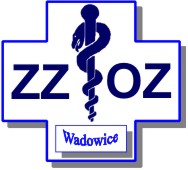 [27.03.2019]SPECYFIKACJA ISTOTNYCH WARUNKÓW ZAMÓWIENIAZamawiający:Zespół Zakładów Opieki Zdrowotnej w Wadowicachul. Karmelicka 534 – 100 WadowiceAdres strony internetowej: www.platformazakupowa.pl/pn/zzozwadowice(dedykowana platforma zakupowa do obsługi komunikacji w formie elektronicznej pomiędzy Zamawiającym a Wykonawcami oraz składania ofert)e-mail: zp@zzozwadowice.plSPIS TREŚCII. Nazwa oraz adres Zamawiającego:	3II. Tryb udzielenia zamówienia:	3III. Informacja o przewidywanych zamówieniach uzupełniających	3IV. Opis przedmiotu zamówienia	3V. Termin wykonania zamówienia	4VI. Warunki udziału w postępowaniu oraz opis sposobu dokonywania oceny spełniania tych warunków:	4VII. Wykaz oświadczeń i dokumentów, jakie mają dostarczyć Wykonawcy w celu potwierdzenia spełniania warunków udziału w postępowaniu oraz spełnienia przez oferowane dostawy wymagań określonych przez Zamawiającego:	6VIII. Informacja dla Wykonawców polegających na zasobach innych podmiotów, na zasadach określonych w art. 22 ustawy Pzp oraz zamierzających powierzyć wykonanie część zamówienia podwykonawcom.	10IX. Informacja dla Wykonawców wspólnie ubiegających się o udzielnie zmówienia (spółki cywilne/konsorcja)	11X. Informacja o sposobie porozumiewania się Zamawiającego z wykonawcami oraz przekazywania oświadczeń i dokumentów, a także wskazanie osób uprawnionych do porozumiewania się z Wykonawcami.	12XI. Wymagania dotyczące wadium.	14XII. Termin związania ofertą.	15XIII. Opis sposobu przygotowania ofert.	15XIV. Miejsce oraz termin składania i otwarcia ofert.	17XV. Opis sposobu obliczenia ceny:	18XVI. Opis kryteriów, którymi Zamawiający będzie się kierował przy wyborze oferty, wraz z podaniem znaczenia tych kryteriów i sposobu oceny ofert.	18XVII. Informacje o formalnościach, jakie powinny zostać dopełnione po wyborze oferty w celu zawarcia umowy w sprawie zamówienia publicznego oraz istotne dla stron postanowienia, które zostaną wprowadzone do treści zawieranej umowy w sprawie zamówienia publicznego.	20XVIII. Wymagania dotyczące zabezpieczenia należytego wykonania umowy.	20XIX. Pouczenie o środkach ochrony prawnej przysługujących Wykonawcy w toku postępowania o udzielenie zamówienia.	20XX. Klauzula informacyjna RODO	21XXI. Inne informacje.	22XXII. Załączniki:	23Załącznik nr 1 do SIWZ	24Załącznik nr 3 do SIWZ	36Załącznik nr 4 do SIWZ	37Załącznik nr 5 do SIWZ	38Załącznik nr 6 do SIWZ	39Załącznik nr 7 do SIWZ	43I. Nazwa oraz adres Zamawiającego:Zespół Zakładów Opieki Zdrowotnej w Wadowicachul. Karmelicka 5; 34-100 Wadowicetel. 33 87 21 200; 87 21 300; fax. 823 22 30e-mail: zp@zzozwadowice.pladres strony internetowej: https://zzozwadowice.pl/ Godziny urzędowania: od 7.00 do 15.00 Komunikacja między Zamawiającym a Wykonawcami w niniejszym postępowaniu odbywa się przy użyciu Platformy zakupowej https://platformazakupowa.pl/pn/zzozwadowice (dalej: Platforma) Ilekroć w Specyfikacji Warunków Zamówienia lub w przepisach o zamówieniach publicznych mowa jest o stronie internetowej należy przez to rozumieć także Platformę.Zamawiający wymaga, aby wszelkie pisma związane z postępowaniem o udzielenie zamówienia publicznego, w tym wszelkie zapytania, oświadczenia, informacje o wniesieniu odwołania były kierowane wyłącznie na wyżej wskazany adres. Jakiekolwiek inne zaadresowanie może wpłynąć na złe skierowanie pisma, za co Zamawiający nie ponosi odpowiedzialności (może spowodować niezachowanie ustawowych terminów z winy wnoszącego).II. Tryb udzielenia zamówienia:Postępowanie o udzielenie zamówienia publicznego prowadzone jest na podstawie art. 39 w zw. z art. 10 ustawy
z dnia 29 stycznia 2004r. Prawo zamówień publicznych (t.j. Dz. U. z 2018r, poz. 1989 ze zm.) w trybie przetargu nieograniczonego o wartości szacunkowej powyżej 221.000 euro.III. Informacja o przewidywanych zamówieniach uzupełniającychZamawiający nie przewiduje udzielania zamówień uzupełniających, o których mowa w art. 67 ust. 1 pkt. 6 ustawy
z dnia 29 stycznia 2004 r. Prawo zamówień publicznych.IV. Opis przedmiotu zamówieniaKod wg Wspólnego Słownika Zamówień (CPV):Główny kod CPV: 		33.19.00.00-8 Różne urządzenia i produkty medyczneSzczegółowy opis wymagań Zamawiającego, jakie musi spełniać oferowany sprzęt pod względem parametrów, konfiguracji i wyposażenia określa załącznik do SIWZ – Szczegółowy opis przedmiotu zamówienia załącznik nr 1.Zamówienie realizowane jest w ramach projektu pn „Wyposażenie w sprzęt medyczny oraz modernizację obiektów infrastruktury Zespołu Zakładów Opieki Zdrowotnej w Wadowicach” w ramach Regionalnego Programu Operacyjnego Województwa Małopolskiego na lata 2014-2020, Oś Priorytetowa 12. Infrastruktura Społeczna, Działanie 12.1 Infrastruktura ochrony zdrowia, Poddziałane 12.1.3 Infrastruktura ochrony zdrowia o znaczeniu subregionalnym – SPR.Zamawiający nie dopuszcza składania ofert wariantowych.Zamawiający dopuszcza możliwość składania ofert częściowych na poszczególne pakiety.Zamawiający nie dopuszcza możliwości składania ofert częściowych na poszczególne pozycje w pakietach.Zamawiający zgodnie z dyspozycją zawartą w art. 29 ust. 3 ustawy Pzp, w sytuacji gdy którykolwiek
z elementów/ parametrów składający się na opis przedmiotu zamówienia w w/w postępowaniu przetargowym wskazuje znaki towarowe, patenty, pochodzenie lub źródła, a także normy, europejskie oceny techniczne, aprobaty, specyfikacje techniczne i systemy referencji technicznych, dopuszcza zastosowanie rozwiązań „równoważnych”. Za rozwiązania „równoważne” uznane zostanie rozwiązanie którego zaoferowane parametry będą nie gorsze (niższe) niż parametry rozwiązania opisanego w SIWZ (minimalne), a zastosowanie ich gwarantować będzie osiągnięcie efektów końcowych zgodnie z założonymi w warunkach SIWZ i ogłoszeniu. Każdy Wykonawca składający ofertę równoważną, zgodnie z postanowieniami ustawy Pzp, jest obowiązany wykazać w treści przedkładanej przez siebie oferty, że oferowany przez niego przedmiot zamówienia spełnia wymagania i parametry techniczne określone
w SIWZ, bądź też przewiduje rozwiązania lepsze niż opisywane. Przez równoważność rozumie się to, że oferowany sprzęt/wyposażenie musi posiadać co najmniej te same cechy, co wzorcowe i parametry techniczne na poziomie, co najmniej takim jak wzorcowe. Wykonawca zgodnie z art. 30 ust. 5 ustawy Prawo Zamówień Publicznych zobowiązany jest wykazać równoważność. Przy oferowaniu sprzętu/wyposażenia innego niż wzorcowy Wykonawca musi wykazać szczegółowo w treści oferty jego równoważność z warunkami i wymaganiami opisanymi w SIWZ. Zobowiązany jest dołączyć do oferty jego szczegółowe opisy techniczne i/lub funkcjonalne pozwalające na ocenę zgodności oferowanego sprzętu/wyposażenia z wymaganiami SIWZ. W szczególności wymaga się od wykonawcy podania nazwy producenta, modelu oferowanego urządzenia oraz opisu jego właściwości technicznych i/lub funkcjonalnych (prospekty, katalogi, foldery itp.). Wskazane w SIWZ nazwy własne, typy, modele, symbole itp. mają jedynie charakter wzorcowy.Wyposażenie fabryczne nowy, rok produkcji nie starszy niż 2018, wyposażenie nie pochodzący z wystawy lub
z ekspozycji.Zamawiający wymaga, aby wyposażenie, który jest zakwalifikowany do wyrobów medycznych spełniał narzucone przepisami prawa wymagania w zakresie dopuszczenia do obrotu na terenie RP, posiadał wymagane przepisami prawa świadectwa rejestracyjne zgodnie z Ustawą o wyrobach medycznych (tj. Dz.U. 2017, poz. 211, ze zm.)Zamawiający nie zastrzega obowiązku osobistego wykonania przez Wykonawcę kluczowych części zamówienia.Wykonawca może powierzyć wykonanie części zamówienia Podwykonawcy.Zamawiający żąda wskazania przez Wykonawcę części zamówienia, których wykonanie zamierza powierzyć Podwykonawcom i podania przez Wykonawcę firm Podwykonawców.V. Termin wykonania zamówieniaTermin realizacji zamówienia: 4 tygodnie od dnia zawarcia umowyVI. Warunki udziału w postępowaniu oraz opis sposobu dokonywania oceny spełniania tych warunków: O udzielenie zamówienia mogą ubiegać się Wykonawcy, którzy nie podlegają wykluczeniu oraz spełniają określone przez Zamawiającego warunki udziału w postępowaniu.O udzielenie zamówienia mogą ubiegać się wykonawcy, który spełniają warunki dotyczące:kompetencji lub uprawnień do prowadzenia określonej działalności zawodowej, o ile wynika to z odrębnych przepisów;Zamawiający nie stawia wymagań w zakresie spełnienia tego warunku.sytuacji ekonomicznej lub finansowej;Zamawiający nie stawia wymagań w zakresie spełnienia tego warunku.zdolności technicznej lub zawodowej;Wykonawca wykaże, że w okresie ostatnich trzech lat przed upływem terminu składania ofert, a jeżeli okres prowadzenia działalności jest krótszy- w tym okresie, wykonał co najmniej wykonali co najmniej 1 dostawę rodzajowo odpowiadającą przedmiotowi zamówienia: wyposażenie medyczne (instrumentarium, narzędzia medyczne) o wartości brutto min. 300.000,00 zł i udokumentuje, że dostawa została wykonana należycie. – dotyczy Pakietu nr 3.Zamawiający może, na każdym etapie postępowania, uznać, że Wykonawca nie posiada wymaganych zdolności, jeżeli zaangażowanie zasobów technicznych lub zawodowych Wykonawcy w inne przedsięwzięcia gospodarcze Wykonawcy może mieć negatywny wpływ na realizację zamówieniaZamawiający dopuszcza udział podwykonawców w realizacji niniejszego zamówienia. W przypadku powierzenia wykonania części zamówienia Podwykonawcy, Wykonawca zobowiązany jest do wskazania w ofercie tej części zamówienia, której realizację powierzy podwykonawcy jak również wskazać nazwę firmy podwykonawcy (tabela w formularzu ofertowym). 5. Z postępowania o udzielenie zamówienia wyklucza się:5.1. Z postępowania o udzielenie zamówienia wyklucza się Wykonawcę, w stosunku do którego zachodzi którakolwiek z okoliczności, o których mowa w art. 24 ust 1 pkt 12-23 ustawy Pzp.5.2. Dodatkowo Zamawiający wyklucza Wykonawcę:5.2.1. w stosunku do którego otwarto likwidację, w zatwierdzonym przez sąd układzie w postępowaniu restrukturyzacyjnym jest przewidziane zaspokojenie wierzycieli przez likwidację jego majątku lub sąd zarządził likwidację jego majątku w trybie art. 332 ust. 1 ustawy z dnia 15 maja 2015 r. – Prawo restrukturyzacyjne (Dz. U.
z 2017 r. poz. 1508 oraz z 2018 poz 149, 398, 1544 i 1629) lub którego upadłość ogłoszono, z wyjątkiem wykonawcy, który po ogłoszeniu upadłości zawarł układ zatwierdzony prawomocnym postanowieniem sądu, jeżeli układ nie przewiduje zaspokojenia wierzycieli przez likwidację majątku upadłego, chyba że sąd zarządził likwidację jego majątku w trybie art. 366 ust. 1 ustawy z dnia 28 lutego 2003 r. – Prawo upadłościowe (Dz. U. z 2017 r. poz. 2344 i 2491 oraz z 2018 poz 398, 685, 1544 i 1629);5.2.2. który w sposób zawiniony poważnie naruszył obowiązki zawodowe, co podważa jego uczciwość,
w szczególności gdy wykonawca w wyniku zamierzonego działania lub rażącego niedbalstwa nie wykonał lub nienależycie wykonał zamówienie, co zamawiający jest w stanie wykazać za pomocą stosownych środków dowodowych;5.2.3. jeżeli wykonawca lub osoby, o których mowa w ust. 1 pkt 14, uprawnione do reprezentowania wykonawcy pozostają w relacjach określonych w art. 17 ust. 1 pkt 2-4 ustawy Pzp z:a) zamawiającym,b) osobami uprawnionymi do reprezentowania zamawiającego,c) członkami komisji przetargowej,d) osobami, które złożyły oświadczenie, o którym mowa w art. 17 ust. 2a ustawy Pzp - chyba że jest możliwe zapewnienie bezstronności po stronie zamawiającego w inny sposób niż przez wykluczenie wykonawcy z udziału
w postępowaniu;5.2.4. który, z przyczyn leżących po jego stronie, nie wykonał albo nienależycie wykonał w istotnym stopniu wcześniejszą umowę w sprawie zamówienia publicznego lub umowę koncesji, zawartą z zamawiającym, o którym mowa w art. 3 ust. 1 pkt 1-4 ustawy Pzp, co doprowadziło do rozwiązania umowy lub zasądzenia odszkodowania;5.2.5. który naruszył obowiązki dotyczące płatności podatków, opłat lub składek na ubezpieczenia społeczne lub zdrowotne, co zamawiający jest w stanie wykazać za pomocą stosownych środków dowodowych, z wyjątkiem przypadku, o którym mowa w ust. 1 pkt 15, chyba że wykonawca dokonał płatności należnych podatków, opłat lub składek na ubezpieczenia społeczne lub zdrowotne wraz z odsetkami lub grzywnami lub zawarł wiążące porozumienie w sprawie spłaty tych należności.5.3 Wykluczenie następuje zgodnie z art. 24 ust 7 ustawy Pzp.5.4. Wykonawca, który podlega wykluczeniu na podstawie art. 24 ust 1 pkt 13 i 14 oraz 16-20 ustawy Pzp lub na podstawie okoliczności wymienionych w pkt 5.2, może przedstawić dowody na to, że podjęte przez niego środki są wystarczające do wykazania jego rzetelności, w szczególności udowodnić naprawienie szkody wyrządzonej przestępstwem lub przestępstwem skarbowym, zadośćuczynienie pieniężne za doznaną krzywdę lub naprawienie szkody, wyczerpujące wyjaśnienie stanu faktycznego oraz współpracę z organami ścigania oraz podjęcie konkretnych środków technicznych, organizacyjnych i kadrowych, które są odpowiednie dla zapobiegania dalszym przestępstwom lub przestępstwom skarbowym lub nieprawidłowemu postępowaniu wykonawcy. Przepisu zdania pierwszego nie stosuje się, jeżeli wobec wykonawcy, będącego podmiotem zbiorowym, orzeczono prawomocnym wyrokiem sądu zakaz ubiegania się o udzielenie zamówienia oraz nie upłynął określony w tym wyroku okres obowiązywania tego zakazu.5.5. Wykonawca nie podlega wykluczeniu, jeżeli Zamawiający, uwzględniając wagę i szczególne okoliczności czynu Wykonawcy, uzna za wystarczające dowody przedstawione na podstawie pkt 5.4. 5.6. Zamawiający może wykluczyć Wykonawcę na każdym etapie postępowania o udzielenie zamówienia. 5.7. Ofertę wykonawcy wykluczonego uznaje się za odrzuconą.VII. Wykaz oświadczeń i dokumentów, jakie mają dostarczyć Wykonawcy w celu potwierdzenia spełniania warunków udziału w postępowaniu oraz spełnienia przez oferowane dostawy wymagań określonych przez Zamawiającego:Do oferty Wykonawca zobowiązany jest dołączyć aktualne na dzień składania ofert oświadczenie stanowiące wstępne potwierdzenie, że Wykonawca:nie podlega wykluczeniu w postępowaniu;spełnia warunki udział w postępowaniu.Oświadczenie o którym mowa w pkt 1 Wykonawca zobowiązany jest złożyć w formie Jednolitego Europejskiego Dokumentu Zamówienia sporządzonego zgodnie z wzorem standardowego formularza określonego w rozporządzeniu Wykonawczym Komisji Europejskiej wydanym na podstawie art. 59 ust 2 Dyrektywy 2014/24/UE, zwanego dalej „jednolitym dokumentem” lub „JEDZ”- wzór stanowi załącznik nr 2 do SIWZ. Wykonawca zobowiązany jest przesłać Zamawiającemu w postaci elektronicznej opatrzonej kwalifikowanym podpisem elektronicznym, zgodnie z zasadami określonymi w Rozdziale X. Wykonawca wypełnia JEDZ, tworząc dokument elektroniczny. Może korzystać z narzędzia eESPD lub innych dostępnych narzędzi lub oprogramowania, które umożliwi wypełnienie JEDZ i utworzenie dokumentu elektronicznego.Jednolity dokument przygotowany wstępnie przez Zamawiającego dla przedmiotowego postępowania (w formacie xml – do zaimportowania w serwisie FeESPD) jest dostępny na stronie internetowej Zamawiającego w miejscu zamieszczenia niniejszej SIWZ.W zakresie „część IV Kryteria kwalifikacji” JEDZ, Wykonawca może ograniczyć się do wypełnienia sekcji α, w takim przypadku wykonawca nie wypełnia żadnej z pozostałych sekcji (A-D) w części IV JEDZ. Szczegółowe informacje związane z zasadami i sposobem wypełniania JEDZ, znajdują się także w wyjaśnieniach Urzędu Zamówień Publicznych, dostępnych na stronie Urzędu, w Repozytorium Wiedzy, w zakładce Jednolity Europejski Dokument Zamówienia.Zamawiający zastrzega, że w Części III Sekcja C jednolitego dokumentu „Podstawy związane z niewypłacalnością, konfliktem interesów lub wykroczeniami zawodowymi” w podsekcji „Czy Wykonawca, wedle własnej wiedzy, naruszył swoje obowiązki w dziedzinie prawa środowiska, prawa socjalnego i prawa pracy” Wykonawca składa oświadczenie w zakresie:- przestępstw przeciwko środowisku wymienionych w art. 181-188 Kodeksu karnego;- przestępstwo przeciwko prawom osób wykonujących pracę zarobkową z art. 218-221 Kodeksu karnego;- przestępstwa, o których mowa w art. 9 lub 10 ustawy z dnia 15 czerwca 2012 r o skutkach powierzenie wykonywania pracy cudzoziemcom przebywającym wbrew przepisom na terytorium Rzeczpospolitej Polskiej (Dz.U.poz 769).W związku z tym, że Zamawiający nie stosuje przesłanek fakultatywnych, o których mowa z art. 24 ust 5 pkt 5-7 ustawy Pzp Wykonawca składa oświadczenie w zakresie wyżej wymienionych przestępstw, określonych w art. 24 ust 1 pkt 13 i 14 ustawy Pzp, w Części III Sekcja C jednolitego dokumentu „Podstawy związane z niewypłacalnością, konfliktem interesów lub wykroczeniami zawodowymi” Wykonawca, w terminie 3 dni od dnia zamieszczenia na stronie internetowej informacji, o której mowa w art. 86 ust. 5 ustawy Pzp, przekazuje zamawiającemu za pośrednictwem formularza "Wyślij wiadomość" dostępnego na stronie danego postępowania, której adres wskazany jest na stronie www.platformazakupowa.pl/pn/zzozwadowice  oświadczenie o przynależności lub braku przynależności do tej samej grupy kapitałowej, o której mowa w art. 24 ust. 1 pkt 23 ustawy Pzp. wzór stanowi załącznik nr 3 do SIWZ. Wraz ze złożeniem oświadczenia, wykonawca może przedstawić dowody, że powiązania z innym wykonawcą nie prowadzą do zakłócenia konkurencji w postępowaniu o udzielenie zamówienia.Zamawiający przed udzieleniem zamówienia, wezwie Wykonawcę, którego oferta została oceniona najwyżej do złożenia w wyznaczonym, nie krótszym niż 10 dni, terminie aktualne na dzień złożenia oświadczeń lub dokumentów, potwierdzających okoliczności, o których mowa w art 25 ust 1 ustawy Pzp.Jeżeli jest to niezbędne do zapewnienia odpowiedniego przebiegu postępowania o udzielenie zamówienia, Zamawiający może na każdym etapie postępowania wezwać wykonawców do złożenia wszystkich lub niektórych oświadczeń lub dokumentów potwierdzających, że nie podlegają wykluczeniu, spełniają warunki udziału w postępowaniu, a jeżeli zachodzą uzasadnione podstawy do uznania, że złożone uprzednio oświadczenia lub dokumenty nie są już aktualne, do złożenia aktualnych oświadczeń lub dokumentów.Zamawiający zgodnie z art. 24aa ustawy Pzp, przewiduje możliwość w pierwszej kolejności dokonania oceny,
a następnie zbadania czy wykonawca , którego oferta została oceniona jako najkorzystniejsza nie podlega wykluczeniu oraz spełnia warunki udziału w postępowaniu.Na wezwanie Zamawiającego Wykonawca zobowiązany jest złożyć następujące dokumenty
i oświadczenia:W celu potwierdzenia braku podstaw do wykluczenia Wykonawcy z udziału w postępowaniu:Odpis z właściwego rejestru lub z centralnej ewidencji i informacji o działalności gospodarczej, jeżeli odrębne przepisy wymagają wpisu do rejestru lub ewidencji, w celu potwierdzenia braku podstaw wykluczenia na podstawie art. 24 ust. 5 pkt 1 ustawy;Zaświadczenia właściwego naczelnika urzędu skarbowego potwierdzającego, że Wykonawca nie zalega z opłacaniem podatków, wystawionego nie wcześniej niż 3 miesiące przed upływem terminu składania ofert albo wniosków o dopuszczenie do udziału w postępowaniu, lub innego dokumentu potwierdzającego, że wykonawca zawarł porozumienie z właściwym organem podatkowym w sprawie spłat tych należności wraz z ewentualnymi odsetkami lub grzywnami, w szczególności uzyskał przewidziane prawem zwolnienie, odroczenie lub rozłożenie na raty zaległych płatności lub wstrzymanie w całości wykonania decyzji właściwego organu;Zaświadczenie właściwej terenowej jednostki organizacyjnej Zakładu Ubezpieczeń Społecznych lub Kasy Rolniczego Ubezpieczenia Społecznego albo innego dokumentu potwierdzającego, że Wykonawca nie zalega z opłacaniem składek na ubezpieczenia społeczne lub zdrowotne, wystawionego nie wcześniej niż 3 miesiące przed upływem terminu składania ofert albo wniosków o dopuszczenie do udziału w postępowaniu, lub innego dokumentu potwierdzającego, że Wykonawca zawarł porozumienie z właściwym organem w sprawie spłat tych należności wraz z ewentualnymi odsetkami lub grzywnami, w szczególności uzyskał przewidziane prawem zwolnienie, odroczenie lub rozłożenie na raty zaległych płatności lub wstrzymanie w całości wykonania decyzji właściwego organu;Informacji z Krajowego Rejestru Karnego w zakresie określonym w art. 24 ust. 1 pkt 13, 14 i 21 ustawy, wystawionej nie wcześniej niż 6 miesięcy przed upływem terminu składania ofert albo wniosków o dopuszczenie do udziału w postępowaniu;Oświadczenie Wykonawcy o braku wydania wobec niego prawomocnego wyroku sądu lub ostatecznej decyzji administracyjnej o zaleganiu z uiszczaniem podatków, opłat lub składek na ubezpieczenia społeczne lub zdrowotne albo – w przypadku wydania takiego wyroku lub decyzji – dokumentów potwierdzających dokonanie płatności tych należności wraz z ewentualnymi odsetkami lub grzywnami lub zawarcie wiążącego porozumienia w sprawie spłat tych należności;Oświadczenie Wykonawcy o braku orzeczenia wobec niego tytułem środka zapobiegawczego zakazu ubiegania się o zamówienia publiczne;Oświadczenie Wykonawcy o niezaleganiu z opłacaniem podatków i opłat lokalnych, o których mowa w ustawie z dnia 12 stycznia 1991 r. o podatkach i opłatach lokalnych (Dz. U. z 2016 r. poz. 716)W celu potwierdzenia spełniania przez Wykonawcę warunków udziału w postępowaniu: 7.2.1. Wykaz wykonanych, a w przypadku świadczeń okresowych lub ciągłych również wykonywanych głównych dostaw, w okresie ostatnich trzech lat przed upływem terminu składania ofert w postępowaniu, a jeżeli okres prowadzenia działalności jest krótszy- w tym okresie, z podaniem ich wartości, przedmiotu, dat wykonania
i podmiotów, na rzecz których dostawy zostały wykonane, oraz załączeniem dowodów określających czy te usługi zostały wykonane lub są wykonywane należycie, wzór stanowi załącznik nr 4 do SIWZ przy czym dowodami,
o których mowa, są referencje bądź inne dokumenty wystawione przez podmiot, na rzecz którego dostawy były wykonywane, a w przypadku świadczeń okresowych lub ciągłych są wykonywane, a jeżeli z uzasadnionej przyczyny o obiektywnym charakterze wykonawca nie jest w stanie uzyskać tych dokumentów – oświadczenie wykonawcy;
w przypadku świadczeń okresowych lub ciągłych nadal wykonywanych referencje bądź inne dokumenty potwierdzające ich należyte wykonywanie powinny być wydane nie wcześniej niż 3 miesiące przed upływem terminu składania ofert albo wniosków o dopuszczenie do udziału w postępowaniu. – dotyczy Pakietu nr 3.7.2.2. Oświadczenie o spełnianiu przez oferowany przedmiot zamówienia wymagań przewidzianych przez ustawę
z dnia 20 maja 2010r o wyrobach medycznych (Dz. U. z 2017r. poz. 221 ze zm.), potwierdzające dopuszczenie tych wyrobów do obrotu i używania, oraz przez Rozporządzenie Ministra Zdrowia z dnia 17 lutego 2016r  w sprawie wymagań zasadniczych oraz procedur oceny zgodności wyrobów medycznych (Dz. U. z 2016r, poz. 211 ze zm.), wzór stanowi załącznik nr 5 do SWIZ.Karty katalogowe, ulotki, materiały informacyjne (w języku polskim) dla oferowanego sprzętu. Wykonawca winien w katalogach wskazać, zaznaczyć oferowane parametry.Jeżeli Wykonawca ma siedzibę lub miejsce zamieszkania poza terytorium Rzeczpospolitej Polskiej, zamiast dokumentów o których mowa wyżej:8.1. składa informację z odpowiedniego rejestru albo, w przypadku braku takiego rejestru, inny równoważny dokument wydany przez właściwy organ sądowy lub administracyjny kraju, w którym wykonawca ma siedzibę lub miejsce zamieszkania lub miejsce zamieszkania ma osoba, której dotyczy informacja albo dokument, w zakresie określonym w art. 24 ust. 1 pkt 13, 14 i 21;8.2. składa dokument lub dokumenty wystawione w kraju, w którym wykonawca ma siedzibę lub miejsce zamieszkania, potwierdzające odpowiednio, że:8.2.1. nie zalega z opłacaniem podatków, opłat, składek na ubezpieczenie społeczne lub zdrowotne albo że zawarł porozumienie z właściwym organem w sprawie spłat tych należności wraz z ewentualnymi odsetkami lub grzywnami, w szczególności uzyskał przewidziane prawem zwolnienie, odroczenie lub rozłożenie na raty zaległych płatności lub wstrzymanie w całości wykonania decyzji właściwego organu,8.2.2. nie otwarto jego likwidacji ani nie ogłoszono upadłości.Dokumenty, o których mowa w pkt 8 ppkt 8.1. i 8.2.2. powinny być wystawione nie wcześniej niż 6 miesięcy przed upływem terminu składania ofert albo wniosków o dopuszczenie do udziału w postępowaniu. Dokument, o którym mowa w pkt 8 ppkt 8.2.1. powinien być wystawiony nie wcześniej niż 3 miesiące przed upływem tego terminu.Jeżeli w kraju, w którym wykonawca ma siedzibę lub miejsce zamieszkania lub miejsce zamieszkania ma osoba, której dokument dotyczy, nie wydaje się dokumentów, o których mowa w pkt. 8, zastępuje się je dokumentem zawierającym odpowiednio oświadczenie Wykonawcy, ze wskazaniem osoby albo osób uprawnionych do jego reprezentacji, lub oświadczenie osoby, której dokument miał dotyczyć, złożone przed notariuszem lub przed organem sądowym, administracyjnym albo organem samorządu zawodowego lub gospodarczego właściwym ze względu na siedzibę lub miejsce zamieszkania wykonawcy lub miejsce zamieszkania tej osoby. Przepis pkt. 9 stosuje się.W przypadku wątpliwości co do treści dokumentu złożonego przez Wykonawcę, Zamawiający może zwrócić się do właściwego organu odpowiedniego kraju, w którym Wykonawca ma siedzibę lub miejsce zamieszkania lub miejsce zamieszkania ma osoba, której dokument dotyczy, o udzielenie niezbędnych informacji dotyczących tego dokumentu.Wykonawca mający siedzibę na terytorium Rzeczypospolitej Polskiej, w odniesieniu do osoby mającej miejsce zamieszkania poza terytorium Rzeczypospolitej Polskiej, której dotyczy dokument wskazany w pkt 7 ppkt 7.1.4 składa dokument, o którym mowa w pkt 8 ppkt 8.1. w zakresie określonym w art. 24 ust. 1 pkt 14 i 21 ustawy. Jeżeli w kraju, w którym miejsce zamieszkania ma osoba, której dokument miał dotyczyć, nie wydaje się takich dokumentów, zastępuje się go dokumentem zawierającym oświadczenie tej osoby złożonym przed notariuszem lub przed organem sądowym, administracyjnym albo organem samorządu zawodowego lub gospodarczego właściwym ze względu na miejsce zamieszkania tej osoby. Przepis pkt 9 zdanie pierwsze stosuje się.W przypadku wątpliwości co do treści dokumentu złożonego przez Wykonawcę, Zamawiający może zwrócić się do właściwych organów kraju, w którym miejsce zamieszkania ma osoba, której dokument dotyczy, o udzielenie niezbędnych informacji dotyczących tego dokumentu.Wykonawca nie jest obowiązany do złożenia oświadczeń lub dokumentów potwierdzających okoliczności,
o których mowa w art. 25 ust 1 pkt 1 i 3 ustawy Pzp, jeżeli zamawiający posiada oświadczenia lub dokumenty dotyczące tego Wykonawcy lub może je uzyskać za pomocą bezpłatnych i ogólnodostępnych baz danych,
w szczególności rejestrów publicznych w rozumieniu ustawy z dnia 17 lutego 205r o informacji działalności podmiotów realizujących zadania publiczne (Dz.U z 2014r, poz. 114 oraz z 2016r poz 352).VIII. Informacja dla Wykonawców polegających na zasobach innych podmiotów, na zasadach określonych w art. 22 ustawy Pzp oraz zamierzających powierzyć wykonanie część zamówienia podwykonawcom. Wykonawca może w celu spełnienia warunków udziału w postępowaniu, w stosownych sytuacjach oraz w odniesieniu do zamówienia, lub jego części, polegać na zdolnościach technicznych lub zawodowych lub sytuacji finansowej lub ekonomicznej innych podmiotów, niezależnie od charakteru prawnego łączących go z nimi stosunków prawnych.Wykonawca polegający na zdolnościach lub sytuacji innych podmiotów, zobowiązany jest udowodnić Zamawiającemu, iż realizując zamówienie, będzie dysponował niezbędnymi zasobami tych podmiotów, w szczególności przedstawiając zobowiązanie tych podmiotów do oddania mu do dyspozycji niezbędnych zasobów na potrzeby realizacji zamówienia. Zamawiający oceni, czy udostępniane Wykonawcy przez inne podmioty zdolności techniczne lub zawodowe lub ich sytuacja finansowa lub ekonomiczna, pozwalają na wykazanie przez Wykonawcę spełniania warunków udziału w postępowaniu oraz zbada, czy nie zachodzą wobec tego podmiotu podstawy wykluczenia, o których mowa w art. 24 ust. 1 pkt 13–22 ustawy Pzp, oraz o których mowa w  Rozdziale VI pkt 5 ppkt 5.2.W odniesieniu do warunków dotyczących wykształcenia, kwalifikacji zawodowych lub doświadczenia, Wykonawcy mogą polegać na zdolnościach innych podmiotów, jeśli podmioty te realizują dostawy, do realizacji których te zdolności są wymagane.Wykonawca, który polega na sytuacji finansowej lub ekonomicznej innych podmiotów, odpowiada solidarnie z podmiotem, który zobowiązał się do udostępnienia zasobów, za szkodę poniesioną przez zamawiającego powstałą wskutek nieudostępnienia tych zasobów, chyba że za nieudostępnienie zasobów nie ponosi winy. Jeżeli zdolności techniczne lub zawodowe lub sytuacja ekonomiczna lub finansowa, podmiotu na którego zdolnościach polega Wykonawca, nie potwierdzają spełnienia przez wykonawcę warunków udziału w postępowaniu lub zachodzą wobec tych podmiotów podstawy wykluczenia, zamawiający żąda, aby wykonawca w terminie określonym przez zamawiającego: zastąpił ten podmiot innym podmiotem lub podmiotami lub zobowiązał się do osobistego wykonania odpowiedniej części zamówienia, jeżeli wykaże zdolności techniczne lub zawodowe lub sytuację finansową lub ekonomiczną, o których mowa w pkt. 1.Wykonawca, który powołuje się na zasoby innych podmiotów, w celu wykazania braku istnienia wobec niech podstaw wykluczenia oraz spełniania, w zakresie w jakim powołuje się nna ich zasoby, warunków udziału w postępowaniu, składa jednolite dokumenty dotyczące także tych podmiotów.Zgodnie z informacją zawartą w JEDZ, o ile ma to znaczenie dla określonych zdolności, na których polega Wykonawca, należy dołączyć – dla każdego z podmiotów, których to dotyczy – informacje wymagane z części IV JEDZ.Oświadczenia podmiotów udostępniających potencjał składane na formularzu JEDZ powinny mieć formę dokumentu elektronicznego, podpisanego kwalifikowanym podpisem elektronicznym przez każdy z tych podmiotów w zakresie w jakim potwierdzają okoliczności, o których mowa w treści art. 22 ust 1 ustawy Pzp. Należy je przesłać w postaci elektronicznej opatrzonej kwalifikowanym podpisem elektronicznym, zgodnie z zasadami określonymi w Rozdziel X.W celu oceny, czy Wykonawca polegając na zdolnościach lub sytuacji innych podmiotów na zasadach określonych w art. 22a ustawy Pzp będzie dysponował niezbędnymi zasobami w stopniu umożliwiającym należyte wykonanie zamówienia publicznego oraz oceny, czy stosunek łączący wykonawcę z tym podmiotami gwarantuje rzeczywisty dostęp do ich zasobów, Zamawiający może żądać dokumentów, które określają w szczególności:zakres dostępnych Wykonawcy zasobów innego podmiotusposób wykorzystania zasobów innego podmiotu, przez wykonawcę, przy wykonywaniu zamówienia publicznego,zakres i okres udziału innego podmiotu przy wykonywaniu zamówienia publicznego,czy podmiot, na zdolnościach którego wykonawca polega w odniesieniu do warunków udziału w postępowaniu dotyczących wykształcenia, kwalifikacji zawodowych lub doświadczenia, zrealizuje roboty budowlane lub usługi, których wskazane zdolności dotyczą. Na wezwanie Zamawiającego Wykonawca, który polega na zdolnościach lub sytuacji innych podmiotów na zasadach określonych w art. 22a ustawy Pzp, zobowiązany jest do przedstawienia w odniesieniu do tych podmiotów dokumentów wymienionych w Rozdziale VII pkt 7. Wykonawca, który zamierza powierzyć wykonanie części zamówienia podwykonawcom:jest zobowiązany wypełnić część II sekcji D jednolitego dokument, w tym , o ile to wiadome, podać firmy podwykonawców;nie jest zobowiązany do przedstawienia dla każdego podwykonawcy informacji wymaganych w części II Sekcji A i B oraz części III jednolitego dokumentujest zobowiązany wskazać w ofercie części zamówienia, których wykonanie zamierza powierzyć podwykonawcom.W zakresie nie uregulowanym SIWZ, zastosowanie mają przepisy Rozporządzenia Ministra Rozwoju z dnia 26 lipca 2016 r. w sprawie rodzajów dokumentów, jakich może żądać zamawiający od wykonawcy w postępowaniu
o udzielenie zamówienia.Wykonawca, który zamierza powierzyć wykonanie części zamówienia podwykonawcom, w celu wykazania braku istnienia wobec nich podstaw wykluczenia z udziału w postępowaniu zamieszcza informacje o podwykonawcach w oświadczeniu, o którym mowa w Rozdziale VII pkt 2IX. Informacja dla Wykonawców wspólnie ubiegających się o udzielnie zmówienia (spółki cywilne/konsorcja)Wykonawcy mogą wspólnie ubiegać się o udzielenie zamówienia. W takim przypadku Wykonawcy ustanawiając pełnomocnika do reprezentowania ich w postępowaniu o udzielenie zamówienia albo reprezentowania w postępowaniu i zawarciu umowy w sprawie zamówienia publicznego.W przypadku Wykonawców wspólnie ubiegających się o udzielenie zamówienia, żadne z nich nie może podlegać wykluczeniu z powodu niespełnienia warunków o których mowa w art. 24 ust 1 ustawy Pzp, oraz o których mowa w Rozdziale VI pkt 5 ppkt 5.2, natomiast spełnienie warunków udziału w postępowaniu Wykonawcy wykazują zgodnie z Rozdziałem VI pkt 2. W przypadku wspólnego ubieganie się o zamówienie przez Wykonawców, jednolity dokument w postaci elektronicznej opatrzony kwalifikowanym podpisem elektronicznym, składa każdy z Wykonawców wspólnie ubiegających się o zamówienie. Należy je przesłać zgodnie z zasadami określonymi w Rozdziale X .Dokumenty te potwierdzają spełnienie warunków udziału w postępowaniu lub kryteriów selekcji oraz brak podstaw wykluczenia w zakresie, w którym każdy z Wykonawców wykazuje spełnienie warunków udziału w postępowaniu lub kryteriów selekcji oraz brak podstaw wykluczenia. W przypadku wspólnego ubiegania się o zamówienie przez Wykonawców oświadczenie o przynależności lub braku przynależności do tej samej grupy kapitałowej, o którym mowa w Rozdziale VII pkt 3 składa każdy z Wykonawców.W przypadku wspólnego ubiegania się o zamówienia przez Wykonawców są oni zobowiązani na wezwanie Zamawiającego złożyć dokumenty i oświadczenia o których mowa w Rozdziale VII pkt 7, przy czymdokumenty i oświadczenia o których mowa w Rozdziale VII pkt 7 ppkt 7.2 składa odpowiednio Wykonawca, który wykazuje spełnienie warunku, w zakresie i na zasadach opisanych w Rozdziale VI pkt 2.dokumenty i oświadczenia o których mowa w Rozdziale VII pkt 7 ppkt 7.1. składa każdy z nich.W zakresie nie uregulowanym SIWZ, zastosowanie mają przepisy Rozporządzenia Ministra Rozwoju z dnia 26 lipca 2016 r. w sprawie rodzajów dokumentów, jakich może żądać zamawiający od wykonawcy w postępowaniu
o udzielenie zamówienia.X. Informacja o sposobie porozumiewania się Zamawiającego z wykonawcami oraz przekazywania oświadczeń i dokumentów, a także wskazanie osób uprawnionych do porozumiewania się z Wykonawcami.W postępowaniu o udzielenie zamówienia komunikacja między Zamawiającym a Wykonawcami
w szczególności składanie oświadczeń (innych niż wskazanych w pkt I), zawiadomień oraz przekazywanie informacji odbywa się elektronicznie za  pośrednictwem formularza "Wyślij wiadomość" dostępnego na stronie danego postępowania, której adres wskazany jest na stronie www.platformazakupowa.pl/pn/zzozwadowice .We wszelkiej korespondencji związanej z niniejszym postępowaniem Zamawiający i Wykonawcy posługują się numerem postępowania określonym  przez Zamawiającego na pierwszej stronie SIWZ tj. ZP/PRZET/UE/2/2019.W sytuacjach awaryjnych np. w przypadku przerwy w funkcjonowaniu lub awarii niedziałania www.platformazakupowa.pl/pn/zzozwadowice  Zamawiający może również komunikować się z Wykonawcami za pomocą poczty elektronicznej, gdzie adres Zamawiającego jest dostępny w SIWZ dot. danego postępowania.Dokumenty elektroniczne, oświadczenia lub elektroniczne kopie dokumentów lub oświadczeń składane są przez Wykonawcę za pośrednictwem Formularza do komunikacji jako załączniki.Za datę przekazania oświadczeń, wniosków, zawiadomień, dokumentów elektronicznych, oświadczeń lub elektronicznych kopii dokumentów oraz innych informacji przyjmuje się datę ich doręczenia za pośrednictwem formularza "Wyślij wiadomość" dostępnego na stronie danego postępowania, której adres wskazany jest na stronie www.platformazakupowa.pl/pn/zzozwadowice Do porozumiewania się z Wykonawcami uprawnieni są:Katarzyna Grzybczyk - w zakresie procedury przetargowej,Barbara Zajda  - w zakresie przedmiotu zamówienia.Wykonawca może zwrócić się do Zamawiającego o wyjaśnienie treści specyfikacji istotnych warunków zamówienia nie później niż do końca dnia, w którym upływa połowa wyznaczonego terminu składania ofert. Zamawiający udzieli wyjaśnień niezwłocznie, jednak nie później niż na 6 dni przed upływem terminu składania ofert.  Przedłużenie terminu składania ofert nie wpływa na bieg terminu składania wniosku o wyjaśnienie treści specyfikacji istotnych warunków zamówienia.Treść zapytań wraz z wyjaśnieniami bez ujawniania źródła zapytania, Zamawiający zamieszcza na stronie internetowej na której udostępniana jest SIWZ, tj. www.platformazakupowa.pl/pn/zzozwadowiceW uzasadnionych przypadkach Zamawiający może przed upływem terminu składania ofert zmienić treść specyfikacji istotnych warunków zamówienia. Dokonaną zmianę specyfikacji  Zamawiający udostępnia na stronie internetowej –www.platformazakupowa.pl/pn/zzozwadowice , na której udostępniona jest specyfikacja.Jeżeli zmiana treści SIWZ prowadzić będzie do zmiany treści ogłoszenia o zamówieniu Zamawiający zamieści ogłoszenie dodatkowych informacji, informacje o niekompletnej procedurze lub sprostowanie w Dzienniku Urzędowym Unii Europejskiej.Każda wprowadzona przez Zamawiającego zmiana SIWZ stanie się jej integralną częścią.W przypadku rozbieżności pomiędzy treścią niniejszej SIWZ a treścią udzielonych wyjaśnień lub zmian SIWZ, jako obowiązującą nadzy przyjąć treść późniejszego oświadczenia Zamawiającego.Zalecania Zamawiającego odnoście kwalifikowanego podpisu elektronicznego: - dla dokumentów w formacie „pdf” zaleca się podpisywać formatem PAdES,- dokumenty w formacie innym niż  „pdf” zaleca się podpisywać formatem XAdES.Sposób sporządzenia dokumentów elektronicznych, oświadczeń lub elektronicznych kopii dokumentów lub oświadczeń musi być zgodny z wymaganiami określonymi w rozporządzeniu Prezesa Rady Ministrów z dnia 27 czerwca 2017 r. w sprawie użycia środków komunikacji elektronicznej w postępowaniu o udzielenie zamówienia publicznego oraz udostępniania i przechowywania dokumentów elektronicznych oraz rozporządzeniu Ministra Rozwoju z dnia 26 lipca 2016 r. w sprawie rodzajów dokumentów, jakich może żądać zamawiający od wykonawcy w postępowaniu o udzielenie zamówienia. Na podstawie ww. rozporządzeń:Dokumenty lub oświadczenia, o których mowa w rozporządzeniu Ministra Rozwoju z dnia 26 lipca 2016 r. w sprawie rodzaju dokumentów, jakich może żądać zamawiający od wykonawcy w postępowaniu o udzielenie zamówienia, składane są w oryginale w postaci dokumentu elektronicznego lub w elektronicznej kopii dokumentu lub oświadczenia poświadczonej za zgodność z oryginałem.Poświadczenia za zgodność z oryginałem dokonuje odpowiednio wykonawca, podmiot, na którego zdolnościach lub sytuacji polega wykonawca, wykonawcy wspólnie ubiegający się o udzielenie zamówienia publicznego albo podwykonawca, w zakresie dokumentów lub oświadczeń, które każdego z nich dotyczą.Poświadczenie za zgodność z oryginałem elektronicznej kopii dokumentu lub oświadczenia, o której mowa
w ppkt. 14, następuje przy użyciu kwalifikowanego podpisu elektronicznego.Zamawiający może żądać przedstawienia oryginału lub notarialnie poświadczonej kopii dokumentów lub oświadczeń, o których mowa w rozporządzeniu, wyłącznie wtedy, gdy złożona kopia jest nieczytelna lub budzi wątpliwości co do jej prawdziwości.Dokumenty lub oświadczenia, o których mowa w rozporządzeniu Ministra Rozwoju z dnia 26 lipca 2016 r.
w sprawie rodzaju dokumentów, jakich może żądać zamawiający od wykonawcyw postępowaniu o udzielenie zamówienia, sporządzone w języku obcym są składane wraz z tłumaczeniem na język polski.W przypadku, o którym mowa w § 10 ust. 1 w rozporządzeniu Ministra Rozwoju z dnia 26 lipca 2016 r.
w sprawie rodzaju dokumentów, jakich może żądać zamawiający od wykonawcy w postępowaniu o udzielenie zamówienia, Zamawiający może żądać od Wykonawcy przedstawienia tłumaczenia na język polski wskazanych przez Wykonawcę i pobranych samodzielnie przez Zamawiającego dokumentów.Zgodnie z rozporządzeniem Prezesa RM z 27.06.2017r. (poz. 1320 ze zm. w 2018 r. poz. 1991) w sprawie użycia środków komunikacji elektronicznej w postępowaniu o udzielenie zamówienia publicznego oraz udostępniania i przechowywania dokumentów elektronicznych:Jeżeli oryginał dokumentu lub oświadczenia, o których mowa w art. 25 ust. 1 ustawy, lub inne dokumenty lub oświadczenia składane w postępowaniu o udzielenie zamówienia, nie zostały sporządzone w postaci dokumentu elektronicznego, wykonawca może sporządzić i przekazać elektroniczną kopię posiadanego dokumentu lub oświadczenia.W przypadku przekazywania przez wykonawcę elektronicznej kopii dokumentu lub oświadczenia, opatrzenie jej kwalifikowanym podpisem elektronicznym przez wykonawcę albo odpowiednio przez podmiot, na którego zdolnościach lub sytuacji polega wykonawca na zasadach określonych w art. 22a ustawy, albo przez podwykonawcę jest równoznaczne z poświadczeniem elektronicznej kopii dokumentu lub oświadczenia za zgodność z oryginałem.W przypadku przekazywania przez wykonawcę dokumentu elektronicznego w formacie poddającym dane kompresji, opatrzenie pliku zawierającego skompresowane dane kwalifikowanym podpisem elektronicznym jest równoznaczne z poświadczeniem przez wykonawcę za zgodność z oryginałem wszystkich elektronicznych kopii dokumentów zawartych w tym pliku,
z wyjątkiem kopii poświadczonych odpowiednio przez innego wykonawcę ubiegającego się wspólnie  z nim
o udzielenie zamówienia, przez podmiot, na którego zdolnościach lub sytuacji polega wykonawca, albo przez podwykonawcę.XI. Wymagania dotyczące wadium.Wykonawca jest zobowiązany wnieść wadium w postępowaniu. Wartość wadium wynosi: 8 900, 00 zł (słownie: osiem tysięcy dziewięćset złotych), w tym dla:Pakietu nr 1		700,00 złPakietu nr 2		200,00 złPakietu nr 3		8 000,00 złWadium wnoszone w formie poręczeń lub gwarancji powinno być złożone w oryginale w postaci dokumentu elektronicznego i musi obejmować cały okres związania ofertą. Oryginał wadium, sporządzony w postaci dokumentu elektronicznego podpisanego kwalifikowanym podpisem elektronicznym przez Gwaranta, nie może zawierać postanowień uzależniających jego dalsze obowiązywanie od zwrotu oryginału dokumentu gwarancyjnego do gwaranta.Jako Beneficjenta wadium wnoszonego w formie poręczeń lub gwarancji należy wskazać - Zespół Zakładów Opieki Zdrowotnej w Wadowicach: ING Bank Śląski S.A. O/Wadowice,W przypadku wniesienia wadium w formie gwarancji lub poręczenia, koniecznym jest aby gwarancja lub poręczenie obejmowały odpowiedzialność za wszystkie przypadki powodujące utratę wadium przez Wykonawcę określone w art. 46 ust 4a i 5 ustawy Pzp.Gwarancja lub poręczenie musi zawierać w swojej treści nieodwołane i bezwarunkowe zobowiązanie wystawcy dokumentu do zapłaty na rzecz Zamawiającego kwoty wadium płatne na pierwsze pisemne żądanie Zamawiającego. Wadium wniesione w formie gwarancji (bankowej czy ubezpieczeniowej) musi mieć taką samą płynność jak wadium wniesione w pieniędzy – dochodzenie roszczenia z tytułu wadium wniesionego w tej formie nie może być utrudnione. Dlatego w treści gwarancji powinna znaleźć się klauzula stanowiąca, iż wszystkie spory odnośnie gwarancji będą rozstrzygane zgodnie z prawem polskim i poddane jurysdykcji sądów polskich, chyba, że wynika to z przepisów prawa.Wadium wniesione w pieniądzu przelewem na rachunek bankowy musi wpłynąć na rachunek bankowy Zamawiającego nr 24 1050 1100 1000 0022 6686 3279 (w tytule przelewu należy wpisać znak postępowania)  najpóźniej przed upływem terminu składania ofertZe względu na ryzyko związane z okresem rozliczeń międzybankowych Zamawiający zaleca dokonanie przelewu ze stosownym wyprzedzeniem.Zamawiający dokona zwrotu wadium na zasadach określonych w art 46 ust 1-4 ustawy Pzp.Zamawiający zatrzyma wadium wraz z odsetkami, w przypadkach określonych w art. 46 ust 4a i 5 ustawy Pzp.XII. Termin związania ofertą.Wykonawca jest związany ofertą przez okres 60 dni. Bieg terminu związania ofertą rozpoczyna się wraz z upływem ostatecznego terminu składania ofert.Ewentualne wniesienie odwołania zawiesza bieg terminu związania ofertą do czasu ogłoszenia przez Izbę orzeczenia.Wykonawca samodzielnie lub na wniosek Zamawiającego może przedłużyć termin związania ofertą, z tym że Zamawiający może tylko raz, co najmniej na 3 dni przed upływem terminu związania ofertą, zwrócić się do Wykonawców o wyrażenie zgody na przedłużenie tego terminu o oznaczony okres, nie dłużej jednak niż 60 dni.XIII. Opis sposobu przygotowania ofert.Treść oferty musi odpowiadać treści Specyfikacji Istotnych Warunków Zamówienia.Wykonawcy zobowiązani są zapoznać się dokładnie z treścią niniejszej SIWZ i przygotować ofertę zgodnie z wymaganiami w niej określonymi.Wykonawcy ponoszą koszty związane z przygotowaniem i złożeniem oferty, z zastrzeżeniem art. 93 ust. 4 ustawy. Składanie ofert przez www.platformazakupowa.pl jest dla Wykonawców całkowicie bezpłatne.Postępowanie prowadzone jest w języku polskim na dedykowanej elektronicznej Platformie Zakupowej (dalej jako „Platforma”) pod adresem: https://www. platformazakupowa.pl/pn/zzozwadowice - w zakładce „POSTĘPOWANIA” i pod nazwą postępowania wskazaną w tytule SIWZ.Wymagania techniczne i organizacyjne, związane z wykorzystaniem Platformy, zostały przedstawione w niniejszym rozdziale – pkt. 3.1. – 3.7.W postępowaniu o udzielenie zamówienia komunikacja między Zamawiającym, a Wykonawcami odbywa się przy użyciu Platformy (https://www. platformazakupowa.pl/pn/zzozwadowice ).Wymagania techniczne i organizacyjne wysyłania oraz odbierania dokumentów elektronicznych, elektronicznych kopii dokumentów i oświadczeń oraz informacji przekazywanych przy ich użyciu zostały opisane w Regulaminie korzystania
z Platformy (adres: https://platformazakupowa.pl/strona/1-regulamin). Składając ofertę Wykonawca akceptuje Regulamin platformazakupowa.pl dla Użytkowników (Wykonawców). Korzystanie z Platformy oznacza każdą czynność Użytkownika, która prowadzi do zapoznania się przez niego z treściami zawartymi na platformazakupowa.pl, z zastrzeżeniem postanowień §4 Regulaminu. Korzystanie z Platformy odbywać może się wyłącznie na zasadach i w zakresie wskazanym  w Regulaminie.Usługodawca (Operator Platformy) dołoży starań, aby korzystanie z Platformy było możliwe dla Użytkowników Internetu
z użyciem popularnych przeglądarek internetowych, systemów operacyjnych, typów urządzeń oraz typów połączeń internetowych. Minimalne wymagania techniczne umożliwiające korzystanie ze strony www.platformazakupowa.pl to: przeglądarka internetowa Internet Explorer, Chrome i FireFox w najnowszej dostępnej wersji, z włączoną obsługą języka Javascript, akceptująca pliki typu „cookies” oraz łącze internetowe o przepustowości, co najmniej 256 kbit/s. www.platformazakupowa.pl jest zoptymalizowana dla minimalnej rozdzielczości ekranu 1024x768 pikseli.Zamawiający jednocześnie informuje, że posiadanie konta na Platformie jest dobrowolne,  a złożenie oferty w przetargu jest możliwe bez posiadania konta.Usługodawca (Operator Platformy) oświadcza, iż publiczny charakter sieci Internet i korzystanie z usług świadczonych drogą elektroniczną wiązać może się z zagrożeniem pozyskania i modyfikowania danych Użytkowników  przez osoby nieuprawnione, dlatego Użytkownicy powinni stosować właściwe środki techniczne, które zminimalizują wskazane wyżej zagrożenia.  W szczególności stosować programy antywirusowe i chroniące tożsamość korzystających z sieci Internet. Usługodawca nigdy nie zwraca się do Użytkownika z prośbą o udostępnienie mu w jakiejkolwiek formie Hasła.Na stronie Platformy znajduje się ponadto Instrukcja dla Wykonawców zawierająca: informacje ogólne, informacje dot. sposobu i formy złożenia oferty, sposobu komunikowania się Zamawiającego z Wykonawcami (nie dotyczy składania ofert), informacje dot. sposobu otwarcia ofert na www.platformazakupowa.pl W przypadku pytań dotyczących funkcjonowania i obsługi technicznej platformy, prosimy o skorzystanie z pomocy Centrum Wsparcia Klienta, które udziela wszelkich informacji związanych z procesem składania ofert, rejestracji czy innych aspektów technicznych platformy, dostępne codziennie od poniedziałku do piątku w godz. od 7.00 do 17.00 pod nr tel. (22) 101-02-02.Ofertę stanowi wypełniony Formularz „Oferta” oraz niżej wymienione wypełnione dokumenty:Wypełniony i podpisany przez osoby upoważnione do reprezentowania wykonawcy formularz oferty, sporządzony według wzoru stanowiącego załącznik nr 6 do SIWZ.Wraz z ofertą Wykonawca zobowiązany jest złożyć za pośrednictwem Platformy:JEDZ;oryginał gwarancji lub poręczenia, jeśli wadium wnoszone jest w innej formie niż pieniądz,
z uwzględnieniem postanowień Rozdziału XI pkt 3;pełnomocnictwo do reprezentowania wszystkich Wykonawców wspólnie ubiegających się o udzielenie zamówienia, ewentualnie umowa o współdziałaniu, z której będzie wynikać przedmiotowe pełnomocnictwo. Pełnomocnik może być ustanowiony do reprezentowania Wykonawców w postępowaniu albo do reprezentowania w postępowaniu i zawarcia umowy. Pełnomocnictwo winno być sporządzone
w postaci elektronicznej i opatrzone kwalifikowanym podpisem elektronicznym;dokumenty, z których wynika prawo do podpisania oferty (oryginał w postaci dokumentu elektronicznego) względnie do podpisania innych oświadczeń lub dokumentów składanych wraz z ofertą, chyba, że Zamawiający może je uzyskać w szczególności za pomocą bezpłatnych i ogólnodostępnych baz danych,
w szczególności rejestrów publicznych w rozumieniu ustawy z dnia 17 lutego 2005 r. o informacji działalności podmiotów realizujących zadania publiczne (Dz.U. z 2014r. poz 1114 oraz z 2016r. poz 352)
a Wykonawca wskazał to waz ze złożeniem oferty;zobowiązania wymagane postanowieniami Rozdziału VIII pkt 2 w przypadku gdy Wykonawca polega na zdolnościach innych podmiotów w celu potwierdzenie spełnienia warunku udziału w postępowaniu.Oferta oraz JEDZ powinny być podpisane kwalifikowanym podpisem elektronicznym przez osobę upoważnioną do reprezentowania Wykonawcy, zgodnie z formą reprezentacji Wykonawcy określaną w rejestrze lub innym dokumencie, właściwym dla danej formy organizacyjnej Wykonawcy albo przez upełnomocnionego przedstawiciela Wykonawcy.Oferta oraz pozostałe oświadczenia i dokumenty, dla których Zamawiający określił wzory powinny być sporządzone zgodnie z tymi wzorami, co do treści oraz opisu kolumn, wierszy itp.Oferty oraz oświadczenie, o którym mowa w art. 25a, w tym jednolity dokument, sporządza się, pod rygorem nieważności, w postaci elektronicznej i opatruje się kwalifikowanym podpisem elektronicznym. Ofertę należy złożyć w oryginale. Zamawiający nie dopuszcza możliwości złożenia skanu oferty/wniosku opatrzonej/opatrzonego kwalifikowanym podpisem elektronicznym.  Oferta musi być sporządzona w języku polskim.Wykonawca ma prawo złożyć tylko jedną ofertę za pośrednictwem Platformy Zakupowej. Platforma Zakupowa szyfruje oferty w taki sposób, aby nie było można zapoznać się z ich treścią do terminu otwarcia ofert.Oferta wraz z załącznikami musi być sporządzona z zachowaniem postaci elektronicznej, a do danych zawierających dokumenty tekstowe, tekstowo-graficzne lub multimedialne stosuje się formaty plików opisane w Załączniku nr 2 do rozporządzenia Rady Ministrów w sprawie Krajowych Ram Interoperacyjności, minimalnych wymagań dla rejestrów publicznych i wymiany informacji w postaci elektronicznej oraz minimalnych wymagań dla systemów teleinformatycznych (Dz. U. z 2017 r.  poz 2247).Zamawiający informuje, iż zgodnie z art. 8 ust 3 ustawy Pzp, nie ujawnia się informacji stanowiącej tajemnicę przedsiębiorstwa, w rozumieniu przepisów o zwalczaniu nieuczciwej konkurencji, jeżeli Wykonawca, nie różniej niż w terminie składania ofert, w sposób niebudzący wątpliwości zastrzegł, że nie mogą być udostępniane oraz wykazał, załączając stosowne wyjaśnienie, iż zastrzeżone informacje stanowią tajemnicę przedsiębiorstwa. Wykonawca nie może zastrzec informacji, o których mowa w art. 86 ust 4 ustawy Pzp. Wszelkie informacje stanowiące tajemnicę przedsiębiorstwa w rozumieniu ustawy z dnia 16 kwietnia 1993r o zwalczaniu nieuczciwej konkurencji (Dz.U z 2018r. poz 419) które Wykonawca pragnie zastrzec jako tajemnicę przedsiębiorstwa, winny być załączone na Platformie w osobnym pliku wraz z jednoczesnym zaznaczeniem polecenia „Załącznik stanowiący tajemnicę przedsiębiorstwa”.Przed upływem terminu składania ofert, Wykonawca za pośrednictwem Platformy Zakupowej może wprowadzić zmiany do złożonej oferty lub wycofać ofertę. Sposób zmiany i wycofania oferty został opisany w Instrukcji dla Wykonawców dostępnej na Platformie Zakupowej. Wykonawca po upływie terminu składania ofert nie może skutecznie dokonać zmiany ani wycofać złożonej oferty.XIV. Miejsce oraz termin składania i otwarcia ofert.Miejsce i termin składania ofert:Ofertę wraz ze wszystkimi wymaganymi oświadczeniami i dokumentami, należy złożyć za pośrednictwem Platformy na stronie danego postępowania, znajdującej się pod adresem wskazanym na stronie internetowej https://www.platformazakupowa.pl/pn/zzozwadowice  do dnia 06-05-2019r. do godz. 10:00Po upływie terminu złożenie oferty na Platformie nie będzie możliwe.Miejsce i termin otwarcia ofert:Publiczna sesja otwarcia ofert odbędzie się w siedzibie Zamawiającego w:Zespole Zakładów Opieki Zdrowotnej w Wadowicach ul. Karmelicka 5, 34-100 WadowiceSala konferencyjna (budynek PPS, pokój nr 223dnia  06-05-2019 r. o godz. 10:30,zgodnie z informacją zawartą na stronie danego postępowania, znajdującej się pod adresem wskazanym na stronie internetowej https://www.platformazakupowa.pl/pn/zzozwadowice  i w Ogłoszeniu o zamówieniu.Data ta może ulec zmianie np. w wyniku wydłużenia terminu składania ofert.Otwarcie ofert na Platformie dokonywane jest poprzez kliknięcie przycisku “Odszyfruj oferty” i otwarcie ofert. Otwarcie ofert, za wyjątkiem informacji oznaczonych jako tajemnica przedsiębiorstwa jest jawne, a Wykonawcy mogą uczestniczyć w sesji otwarcia ofert.Bezpośrednio przed otwarciem ofert Zamawiający poda kwotę jaką zamierza przeznaczyć na sfinansowanie zamówienia.Zamawiający po otwarciu ofert poda nazwy (firmy) oraz adresy Wykonawców a także informacje dotyczące ceny złożonych ofert, terminu dostawy.Niezwłocznie po otwarciu ofert zamawiający zamieści na stronie danego postępowania, znajdującej się pod adresem wskazanym na stronie internetowej https://www.platformazakupowa.pl/pn/zzozwadowice  informacje określone w art 86 ust 5 ustawy Pzp. XV. Opis sposobu obliczenia ceny:Wykonawca musi przedstawić cenę za przedmiot zamówienia w formularzu ofertowym, stanowiącym załącznik nr 6 do SIWZ.Cena powinna być podana cyfrowo i słownie w złotych polskich, zaokrąglona do dwóch miejsc po przecinku.W ofercie należy podać cenę netto, stawkę podatku VAT oraz cenę brutto. Cena oferty winna obejmować całkowity koszt wykonania zadania zamówienia wraz z podatkiem VAT. Równocześnie Wykonawca ponosi wszystkie koszty związane z przygotowaniem i złożeniem oferty.W przypadku omyłek w zakresie obliczania ceny, Zamawiający będzie postępował zgodnie z zaleceniami określonymi  w art. 87 i 89 ustawy Pzp. Jeżeli złożona zostanie oferta, której wybór prowadzić będzie do powstania u Zamawiającego obowiązku podatkowego zgodnie z przepisami o podatku od towarów i usług, Zamawiający w celu oceny takiej oferty dolicza do przedstawionej w niej ceny podatek od towarów i usług, który miałby obowiązek rozliczyć zgodnie z tym przepisami. Wykonawca, składając ofertę informuje Zamawiającego, czy wybór oferty będzie prowadził do powstania u Zamawiającego obowiązku podatkowego, wskazując nazwę (rodzaj) towar lub usługi, których dostawa będzie prowadzić do jego powstania, oraz wskazuje ich wartość bez kwoty podatku.XVI. Opis kryteriów, którymi Zamawiający będzie się kierował przy wyborze oferty, wraz z podaniem znaczenia tych kryteriów i sposobu oceny ofert.1. Pakiet nr 1 i 3Zamawiający podczas oceny ofert kierować się będzie następującym kryteriamiOcena będzie dokonywana wg skali punktowej, przy założeniu, że maksymalna punktacja wynosi 100 punktów :1.1. Kryterium cena:1.2. Kryterium okres gwarancji:Go – długość gwarancji w badanej ofercieGnaj - najdłuższa gwarancja zaoferowana w postępowaniu wśród ocenianych ofert.Wymagany okres gwarancji – nie mniejszy niż 24 miesięcy.1.3. Kryterium termin dostawy:Członkowie Komisji Przetargowej ocenią każdą ofertę wg podanych algorytmów przyznając jej ocenę punktową. Zamawiający za najkorzystniejszą ofertę uzna, która uzyska największą ilość punktów obliczonych wg powyższych algorytmów.Pakiet nr 2Zamawiający podczas oceny ofert kierować się będzie następującym kryteriamiOcena będzie dokonywana wg skali punktowej, przy założeniu, że maksymalna punktacja wynosi 100 punktów :2.1. Kryterium cena:2.2. Kryterium okres gwarancji:Go – długość gwarancji w badanej ofercieGnaj - najdłuższa gwarancja zaoferowana w postępowaniu wśród ocenianych ofert.Wymagany okres gwarancji – nie mniejszy niż 24 miesięcy.Członkowie Komisji Przetargowej ocenią każdą ofertę wg podanych algorytmów przyznając jej ocenę punktową. Zamawiający za najkorzystniejszą ofertę uzna, która uzyska największą ilość punktów obliczonych wg powyższych algorytmów.XVII. Informacje o formalnościach, jakie powinny zostać dopełnione po wyborze oferty w celu zawarcia umowy w sprawie zamówienia publicznego oraz istotne dla stron postanowienia, które zostaną wprowadzone do treści zawieranej umowy w sprawie zamówienia publicznego.Zamawiający poinformuje niezwłocznie wszystkich wykonawców o:wyborze najkorzystniejszej oferty, podając nazwę albo imię i nazwisko, siedzibę albo miejsce zamieszkania i adres, jeżeli jest miejscem wykonywania działalności Wykonawcy, którego ofertę wybrano, oraz nazwy albo imiona i nazwiska, siedziby albo miejsca zamieszkania i adresy, jeżeli są miejscami wykonywania działalności Wykonawców, którzy złożyli oferty, a także punktację przyznaną ofertom w każdym kryterium oceny ofert i łączną punktację,Wykonawcach, którzy zostali wykluczeni,Wykonawcach, których oferty zostały odrzucone, powodach odrzucenia oferty, a w przypadkach, o których mowa w art. 89 ust. 4 i 5, braku równoważności lub braku spełniania wymagań dotyczących wydajności lub funkcjonalności,unieważnieniu postępowania- podając uzasadnienie faktyczne i prawne.Informacje, o których mowa powyżej zostaną zamieszczone na stronie internetowej https://www.platformazakupowa.pl/pn/zzozwadowice .Umowa z Wykonawcą, którego ofertę uznano za najkorzystniejszą zostanie zawarta w terminie nie krótszym niż 10 dni od dnia przesłania zawiadomienia o wyborze najkorzystniejszej oferty, jeżeli zawiadomienie to zostało przesłane przy użyciu środków komunikacji elektronicznej, albo 15 dni – jeżeli zostało przesłane w inny sposób, w brzmieniu zgodnym z projektem umowy stanowiącym załącznik nr 7 do SIWZ. Zamawiający może zawrzeć umowę w sprawie zamówienia publicznego przed upływem terminów, o których mowa w zdaniu poprzednim, jeżeli w postępowaniu o udzielenie zamówienia została złożona tylko jedna oferta.W przypadku wyboru oferty złożonej przez Wykonawców wspólnie ubiegających się o udzielenie zamówienia publicznego zamawiający może żądać - przed zawarciem umowy - umowy regulującej współpracę tych Wykonawców.XVIII. Wymagania dotyczące zabezpieczenia należytego wykonania umowy.Zamawiający nie wymaga wniesienia zabezpieczenia należytego wykonania umowy.XIX. Pouczenie o środkach ochrony prawnej przysługujących Wykonawcy w toku postępowania
o udzielenie zamówienia.Środki ochrony prawnej przysługują Wykonawcy, jeżeli ma lub miał interes w uzyskaniu danego zamówienia oraz poniósł lub może ponieść szkodę w wyniku naruszenia przez Zamawiającego przepisów ustawy Prawo zamówień publicznych.Odwołanie przysługuje wyłącznie od niezgodnej z przepisami ustawy czynności Zamawiającego podjętej w postępowaniu o udzielenie zamówienia lub zaniechania czynności do której Zamawiający jest zobowiązany na podstawie ustawy.Odwołanie powinno wskazywać czynność lub zaniechanie czynności Zamawiającego, której zarzuca się niezgodność z przepisami ustawy, zawierać zwięzłe przedstawienia zarzutów, określać żądanie oraz wskazywać okoliczności faktyczne i prawne uzasadniające wniesienie odwołania.Odwołanie wnosi się do Prezesa Izby w formie pisemnej lub w postaci elektronicznej, podpisane bezpiecznym podpisem elektronicznym weryfikowanym przy pomocy ważnego kwalifikowanego certyfikatu lub równoważnego środka, spełniającego wymagania dla tego rodzaju podpisu. Odwołujący przesyła kopię odwołania Zamawiającemu przed upływem terminu do wniesienia odwołania w taki sposób, aby mógł on zapoznać się z jego treścią przed upływem tego terminu. Domniemywa się, iż zamawiający mógł zapoznać się z treścią odwołania przed upływem terminu do jego wniesienia, jeżeli przesłanie jego kopii nastąpiło przed upływem terminu do jego wniesienia przy użyciu środków komunikacji elektronicznej.Odwołanie wnosi się w terminie 10 dni od dnia przesłania informacji o czynności zamawiającego stanowiącej podstawę jego wniesienia – jeżeli zostały przesłane w sposób określony w pkt 5 albo w terminie 15 dni – jeżeli zostały przesłane w inny sposób.Odwołanie wobec treści ogłoszenia o zamówieniu oraz wobec postanowień specyfikacji istotnych warunków zamówienia wnosi się w terminie 10 dni od dnia zamieszczenia ogłoszenia w Dzienniku Urzędowym Unii Europejskiej lub zamieszczenia specyfikacji istotnych warunków zamówienia na stronie internetowej.Odwołanie wobec czynności innych niż w pkt. 6 i 7 wnosi się w terminie 10 dni od dnia, w którym powzięto, lub przy zachowaniu należytej staranności można było powziąć wiadomość o okolicznościach stanowiących podstawę jego wniesienia.Jeżeli Zamawiający nie opublikował ogłoszenia o zamiarze zawarcia umowy lub mimo takiego obowiązku nie przesłał Wykonawcy zawiadomienia o wyborze oferty najkorzystniejszej, odwołanie wnosi się nie później niż w terminie:30 dni od dnia publikacji w Dzienniku Urzędowym Unii Europejskiej.6 miesięcy od dnia zawarcia umowy, jeżeli Zamawiający nie opublikował w Dzienniku Urzędowym Unii Europejskiej ogłoszenia o udzieleniu zamówieniaŚrodki ochrony prawnej wobec ogłoszenia o zamówieniu oraz specyfikacji istotnych warunków zamówienia przysługują również organizacjom wpisanym na listę prowadzoną przez prezesa Urzędu Zamówień Publicznych i ogłaszaną na stronie internetowej Urzędu.Szczegółowe informacje dotyczące środków ochrony prawnej określa Dział VI ustawy Prawo zamówień publicznychXX. Klauzula informacyjna RODOZgodnie z art. 13 ust. 1 i 2 rozporządzenia Parlamentu Europejskiego i Rady (UE) 2016/679 z dnia 27 kwietnia 2016 r. w sprawie ochrony osób fizycznych w związku z przetwarzaniem danych osobowych i w sprawie swobodnego przepływu takich danych oraz uchylenia dyrektywy 95/46/WE (ogólne rozporządzenie o ochronie danych) (Dz. Urz. UE L 119 z 04.05.2016, str. 1), dalej „RODO”, informuję, że: administratorem Pani/Pana danych osobowych jest Zespół akładów Opieki Zdrowotnej w Wadowicach, 34-100 Wadowice, ul. Karmelicka 5, e-mail : sekretariat@zzozwadowice.pl; www.zzozwadowice.pl, tel. (33) 872 12 80 fax. (33) 82 34 687.Kontakt z inspektorem ochrony danych w ZZOZ w Wadowicach iod@zzozwadowice.pl Pani/Pana dane osobowe przetwarzane będą na podstawie art. 6 ust. 1 lit. c RODO w celu związanym z postępowaniem o udzielenie zamówienia publicznego znak: ZP/PRZET/UE/2/2019 prowadzonym w trybie przetargu nieograniczonego;odbiorcami Pani/Pana danych osobowych będą osoby lub podmioty, którym udostępniona zostanie dokumentacja postępowania w oparciu o art. 8 oraz art. 96 ust. 3 ustawy z dnia 29 stycznia 2004 r. – Prawo zamówień publicznych (Dz. U. z 2017 r. poz. 1579 i 2018), dalej „ustawa Pzp”;  Pani/Pana dane osobowe będą przechowywane, zgodnie z art. 97 ust. 1 ustawy Pzp, przez okres 4 lat od dnia zakończenia postępowania o udzielenie zamówienia, a jeżeli czas trwania umowy przekracza 4 lata, okres przechowywania obejmuje cały czas trwania umowy, albo przez 15 lat w przypadku zamówień współfinansowanych ze środków UE, począwszy od 1 stycznia roku kalendarzowego następującego po zakończeniu okresu obowiązywania umowy;obowiązek podania przez Panią/Pana danych osobowych bezpośrednio Pani/Pana dotyczących jest wymogiem ustawowym określonym w przepisach ustawy Pzp, związanym z udziałem w postępowaniu o udzielenie zamówienia publicznego; konsekwencje niepodania określonych danych wynikają z ustawy Pzp;  w odniesieniu do Pani/Pana danych osobowych decyzje nie będą podejmowane w sposób zautomatyzowany, stosowanie do art. 22 RODO;posiada Pani/Pan:na podstawie art. 15 RODO prawo dostępu do danych osobowych Pani/Pana dotyczących;na podstawie art. 16 RODO prawo do sprostowania Pani/Pana danych osobowych skorzystanie z prawa do sprostowania nie może skutkować zmianą wyniku postępowania o udzielenie zamówienia publicznego ani zmianą postanowień umowy w zakresie niezgodnym z ustawą Pzp oraz nie może naruszać integralności protokołu oraz jego załączników.;na podstawie art. 18 RODO prawo żądania od administratora ograniczenia przetwarzania danych osobowych z zastrzeżeniem przypadków, o których mowa w art. 18 ust. 2 RODO (prawo do ograniczenia przetwarzania nie ma zastosowania w odniesieniu do przechowywania, w celu zapewnienia korzystania ze środków ochrony prawnej lub w celu ochrony praw innej osoby fizycznej lub prawnej, lub z uwagi na ważne względy interesu publicznego Unii Europejskiej lub państwa członkowskiego);  prawo do wniesienia skargi do Prezesa Urzędu Ochrony Danych Osobowych, gdy uzna Pani/Pan, że przetwarzanie danych osobowych Pani/Pana dotyczących narusza przepisy RODO;nie przysługuje Pani/Panu:w związku z art. 17 ust. 3 lit. b, d lub e RODO prawo do usunięcia danych osobowych;prawo do przenoszenia danych osobowych, o którym mowa w art. 20 RODO;na podstawie art. 21 RODO prawo sprzeciwu, wobec przetwarzania danych osobowych, gdyż podstawą prawną przetwarzania Pani/Pana danych osobowych jest art. 6 ust. 1 lit. c RODO. XXI. Inne informacje. Zamawiający nie zamierza zawrzeć umowy ramowej. Zamawiający nie zamierza ustanawiać dynamicznego systemu zakupów. Zamawiający nie przewiduje wyboru oferty najkorzystniejszej z zastosowaniem aukcji elektronicznej.XXII. Załączniki:Załącznik nr 1			Szczegółowy opis przedmiotu zamówieniaZałącznik nr 2			Jednolity Europejski Dokument ZamówieniaZałącznik nr 3 i 5		Wzór oświadczeniaZałącznik nr 4			Wykaz wykonanych dostawZałącznik nr 6			Formularz ofertowyZałącznik nr 7			Projekt umowy UWAGA! Załącznik nr 2 stanowi osobny dokument będący integralną częścią niniejszej SIWZ.Z-ca Dyrektora ds. TechnicznychZZOZ w Wadowicachmgr inż. Piotr KopijaszWadowice, dnia 27.04.2019r.				Zatwierdzam ………………….........………..........…….(podpis Dyrektora ZZOZ w Wadowicachlub osoby przez niego upoważnionej)Załącznik nr 1 do SIWZSzczegółowy opis przedmiotu zamówieniaPakiet 1LODÓWKA Z MONITORINGIEM DO SZCZEPIONEK II LODÓWKA MEDYCZNA Z MONITORINGIEM III.LODÓWKA  DO ŻYWNOŚCI PACJENTÓW IV. ZAMRAŻARKA LABORATORYJNA SKRZYNIOWA V.CHŁODZIARKA LABORATORYJNA Pakiet 2I. WYPARZACZ DO NACZYŃ ( ZMYWARKA) – 1 SZT II. WÓZEK PODGRZEWANY DO TRANSPORTU ŻYWNOŚCI- 1 SZTPakiet 3INSTRUMENTARIUMWymagania dodatkowe: Wykonawca będzie zobowiązany do min. 1 przeglądu w okresie gwarancji na własny koszt w siedzibie Zamawiającego, wszystkich zestawów narzędzi chirurgicznych które udostępni w uzgodnionym terminie. Wykonawca będzie zobowiązany do sporządzenia ekspertyzy  z wyszczególnieniem informacji uzyskanych w ramach przeglądu;Zakończenie naprawy lub wymiany przedmiotu umowy na nowy nastąpi nie później niż  w ciągu max.14 dni od dnia przystąpienia do naprawy;Wykonawca będzie zobowiązany do przeprowadzenia szkolenia z zakresu przygotowania, konserwacji, dezynfekcji, sterylizacji przechowywania i obiegu instrumentarium chirurgicznego;Wraz z pierwszą dostawą Dostawca dostarcza instrukcję postępowania ze szczególnym uwzględnieniem warunków dezynfekcji i sterylizacji – 2 szt. Załącznik nr 3 do SIWZ................................................. ,             (pieczęć Wykonawcy)OświadczenieSkładane w postępowaniu na wybór Wykonawcy w postępowaniu o udzielenie zamówienia publicznego na
dostawę wyposażenia medycznego dla ZZOZ w Wadowicacho przynależności lub braku przynależności do tej samej grupy kapitałowej w rozumieniu ustawy z dnia 16 lutego 2007 r. o ochronie konkurencji i konsumentów (Dz. U. z 2015 r. poz. 184, 1618 i 1634),Niniejszym oświadczam, że należę/nie należę (niepotrzebne skreślić) do tej samej grupy kapitałowej z innymi Wykonawcami, którzy złożyli odrębne oferty, oferty częściowe lub wnioski o dopuszczenie do udziału w niniejszym postępowaniu.Wykaz Wykonawców należących do tej samej grupy kapitałowej, którzy złożyli ofertyW załączeniu dowody wskazujące, że istniejące między wykonawcami należącymi do tej samej grupy kapitałowej, powiązania nie prowadzą do zachwiania uczciwej konkurencji w postępowaniu o udzielenie zamówienia.................................................. ,        (miejscowość, data)…………………………………………………………………………data i podpis(y) osób(y) upoważnionej(ych) do reprezentowania WykonawcyUWAGAOświadczenie należy złożyć w terminie 3 dni od zamieszczenia przez Zamawiającego na stronie internetowej www.zzozwadowice.pl informacji z otwarcia ofert zawierającej nazwy i adresy wykonawców, którzy złożyli oferty.Oświadczenie złożone jednocześnie z ofertą nie będzie brane pod uwagę.Załącznik nr 4 do SIWZ................................................. ,(pieczęć Wykonawcy)WYKAZ WYKONANYCH DOSTAW(wzór) dotyczy Pakietu nr 3Przystępując do postępowania przetargowego o udzielenie zamówienia publicznego na dostawę wyposażenia medycznego dla ZZOZ w WadowicachNazwa Wykonawcy (ów)  ..................................................................................................................................Adres Wykonawcy (ów) ...............................................................................................................................................................................................................................................................................................................oświadczam/y, że w okresie ostatnich trzech lat przed upływem terminu składania ofert w postępowaniu, a jeżeli okres prowadzenia działalności jest krótszy- w tym okresie, wykonałem/ liśmy następujące dostawy:* należy skreślić niewłaściwy wariant...................................... , 							.............................................. ,       (miejscowość, data) 								(podpis osoby uprawnionej doreprezentowania Wykonawcy)Załącznik nr 5 do SIWZ................................................. ,       (pieczęć Wykonawcy)OŚWIADCZENIEo spełnianiu wymogów ustawy o wyrobach medycznych, Rozporządzenia Ministra Zdrowia w sprawie wymagań zasadniczych dla wyrobów medycznych do różnego przeznaczenia Nazwa oraz siedziba Wykonawcy: ..............................................................................................................................................................................................................................................................................................................Oświadczam, że oferowany sprzęt medyczny/ wyposażenie*.......................................................................spełnia/nie spełnia* wymogi przewidziane przez ustawę z 20 maja 2010r. o wyrobach medycznych (Dz. U.
z 2017r. poz. 221 ze. zm.) spełnia/nie spełnia* wymogi przewidziane przez Rozporządzenie Ministra Zdrowia z dnia 17 lutego 2016r. w sprawie wymagań zasadniczych oraz procedur oceny zgodności wyrobów medycznych (Dz. U z 2016r. poz.211 ze zm.).Oświadczam/y, że posiadam dokumenty potwierdzające spełnianie przez oferowany przedmiot zamówienia wymagań przewidzianych przez ustawę z dnia 20 maja 2010r. o wyrobach medycznych (Dz. U. z 2017r. poz. 221 ze zm.), zwaną dalej „ustawą”, potwierdzające dopuszczenie tych wyrobów do obrotu i używania tj. deklaracja zgodności dla oferowanego wyrobu lub deklaracja zgodności dla oferowanego wyrobu wraz z certyfikatem zgodności dla:…………………………………………………………………………………………………………Zobowiązujemy się do: przekazania Zamawiającemu w/w dokumentów w dniu odbioru sprzętu/ wyposażenia*dokonania wszelkich starań zmierzających do uzyskania przedłużenia terminów ważności dokumentów dopuszczających dostarczone wyroby do obrotu i stosowania przez cały okres trwania umowy. Powyższe działania zobowiązujemy się podjąć w terminie umożliwiającym zachowanie ciągłości tych dokumentów.Oświadczam, że dla ………………………………………………………………….. nie są wymagane w/w dokumenty. *- niepotrzebne skreślić...................................... , 						.............................................. ,(miejscowość, data) 							(podpis osoby uprawnionej doreprezentowania Wykonawcy)Załącznik nr 6 do SIWZ................................................. ,               (pieczęć Wykonawcy)Formularz Ofertowy (wzór)Nazwa oraz siedziba Wykonawcy:......................................................................................................................................TELEFON: ...................................................................; FAX: ...........................................................................................REGON: ......................................................................., NIP: ............................................................................................INTERNET: http: .........................................................; e-mail: .......................................................................................Nazwa banku ………………………………………………………………………………….………..……………………..…………………………….Nr konta bankowego ……………………………………………………………………………………………………………………………………….Osoba odpowiedzialna za realizację umowy:……………………………………………………………………………………………….…….. (imię nazwisko, tel. kontaktowy)Osoba upoważniona do zawarcia umowy:…………………………………………………………………………………….…….. (imię nazwisko, stanowisko)Niniejsza oferta dotyczy postępowania o udzielenie zamówienia publicznego znak: ZP/PRZET/UE/2/2019Pakiet nr 1Pakiet nr 2Pakiet nr 3UWAGA !!! Najeży wpisać każdą pozycję ze Szczegółowego opisu przedmiotu zamówienia. Wartość oferty netto:................ zł, brutto:................. zł (słownie brutto:.................................),w tym dla Pakietu nr.........* netto:................ zł, brutto: ..................... zł ** powtórzyć dla każdego oferowanego pakietuTermin płatności: 60 dni od daty dostarczenia do siedziby Zamawiającego faktury VAT w formie przelewu.Termin realizacji zamówienia: ……(max 4) tygodni od dnia zawarcia umowy.*Okres gwarancji: …......… (min. 24) miesięcy od podpisania protokołu odbiorczego na warunkach nie gorszych niż w Kodeksie Cywilnym.**UWAGA! Brak wpisania ocenianego parametru nie dyskwalifikuje oferty –powoduje jedynie brak dodatkowych punktów.Oświadczam/ y, że zapoznałem/ liśmy się z warunkami określonymi w specyfikacji istotnych warunków zamówienia i przyjmuję/ emy je bez zastrzeżeń.Oświadczam/y, że wraz z pierwszą dostawą dostarczymy instrukcję postępowania ze szczególnym uwzględnieniem warunków dezynfekcji i sterylizacji – 2 szt. – dotyczy Pakietu nr 3.Oświadczam/y, że narzędzia są dostosowane do automatycznego mycia w myjni-dezynfektorze
z możliwością wytrzymałości sprzętu na dezynfekcję termiczną i sterylizację parą wodną.- dotyczy Pakietu nr 3.Oświadczam/ y, że w przypadku uznania mojej/ naszej oferty za najkorzystniejszą zobowiązuję/ emy się do dostarczenia przedmiotu zamówienia na warunkach zawartych w specyfikacji istotnych warunków zamówienia wraz z załączonym do niej projektem umowy.Oświadczam/y, że oferowane wyposażenie * będzie, wyprodukowane nie wcześniej niż w 2018rOświadczam/y, że przeszkolimy personel w zakresie właściwej obsługi wyposażenia/sprzętu*.Oświadczam/y, że oferowane wyposażenie * będzie kompletne do użytkowania bez żadnych dodatkowych zakupów i inwestycji.Wykonawca informuje, że:*wybór oferty nie będzie prowadzić do powstania u Zamawiającego obowiązku podatkowego.wybór oferty będzie prowadzić do powstania u Zamawiającego obowiązku podatkowego w odniesieniu do następujących usług ...................................................., których usługa będzie prowadzić do jego powstania. Wartość usług powodująca obowiązek podatkowy u Zamawiającego to ............ zł netto.**Oświadczam/ y, że w przypadku uznania mojej/ naszej oferty za najkorzystniejszą zobowiązuję/ emy się do świadczenia usług na warunkach zawartych w specyfikacji istotnych warunków zamówienia wraz z załączonym do niej projektem umowy oraz w złożonej ofercie.Oświadczam/y, że zapoznałem/liśmy się z warunkami określonymi w specyfikacji istotnych warunków zamówienia i przyjmuję/ emy je bez zastrzeżeń.Oświadczam, że wartość oferty jest ceną ostateczną do zapłaty z uwzględnieniem wszystkich czynników określonych w SIWZ oraz w projekcie umowy będącym załącznikiem nr 7 do SIWZ.Wymienione niżej dokumenty stanowią tajemnicę przedsiębiorstwa i nie mogą być udostępniane osobom trzecim:…………………………………………………..………………………………………………….Oświadczam/y,  że przewiduję/emy powierzenie zamówienia podwykonawcom  …………………………………………………….. (podać nazwę firmy podwykonawcy) ……………………………………….(podać zakres powierzonych prac) ………………………………………….. (podać wartość powierzanych prac (brutto)) ………………………………………………………………………(podać % udział (brutto) w cenie oferty)Części realizacji zamówienia jakie powierzam/y podwykonawcy:…………………………………………………..…………………………………………………..Oświadczam/y, że nie przewiduję/emy powierzenia podwykonawcom realizacji części zamówienia*.Oświadczam/y, że wypełniłem/niliśmy obowiązki informacyjne przewidziane w art. 13 lub art. 14 RODO wobec osób fizycznych, od których dane osobowe bezpośrednio lub pośrednio pozyskałem w celu ubiegania się o udzielenie zamówienia publicznego w niniejszym postępowaniu. (W przypadku gdy wykonawca nie przekazuje danych osobowych innych niż bezpośrednio jego dotyczących lub zachodzi wyłączenie stosowania obowiązku informacyjnego, stosownie do art. 13 ust. 4 lub art. 14 ust. 5 RODO treści oświadczenia wykonawca nie składa (usunięcie treści oświadczenia np. przez jego wykreślenie).Oświadczamy, że poinformuję/jemy osoby, których dane osobowe udostępnimy w związku z realizacją niniejszego zamówienia w imieniu Zamawiającego, na podstawie art. 14 rozporządzenia Parlamentu Europejskiego i Rady (UE) 2016/679 z dnia 27 kwietnia 2016 r. w sprawie ochrony osób fizycznych w związku z przetwarzaniem danych osobowych i w sprawie swobodnego przepływu takich danych oraz uchylenia dyrektywy 95/46/WE (ogólne rozporządzenie o ochronie danych) (Dz. Urz. UE L 119 z 04.05.2016, str. 1), dalej „RODO”,, że jest on Administratorem danych przetwarzanych w związku z realizacją niniejszej umowy. Dane osobowe będą przetwarzane wyłącznie w celu kontaktu, w celu realizacji umowy i jej rozliczenia. Przetwarzane będą następujące kategorie danych: dane identyfikacyjne (imię i nazwisko, stanowisko) i dane do kontaktu (adres e-mail i telefon). Dane będą przetwarzane do czasu trwania postępowania o udzielenie zamówienia, umowy i wygaśnięcia roszczeń oraz upływu terminu określonego w odrębnych przepisach prawa dotyczących archiwizacji. Osobom, których dane są przetwarzane przysługuje prawo dostępu do danych osobowych, prawo do sprostowania, prawo żądania od administratora ograniczenia przetwarzania danych osobowych z zastrzeżeniem przypadków, o których mowa w art. 18 ust. 2 RODO, prawo do wniesienia skargi do Prezesa Urzędu Ochrony Danych Osobowych, gdy uzna Pani/Pan, że przetwarzanie danych osobowych Pani/Pana dotyczących narusza przepisy RODO. Odbiorcami Pani/Pana danych osobowych będą osoby lub podmioty mające dostęp na podstawie przepisów prawa oraz podmioty,
z którymi zawarte są umowy powierzenia przetwarzania danych osobowych. Kontakt do inspektora ochrony danych: iod@zzozwadowice.plOświadczam/y, że przedmiot zamówienia spełnia n/w warunki graniczne: - dotyczy Pakietu nr 1 i 2 .Nazwa wyposażenia ............................................- jeśli dotyczyProducent ………………………………………........……. jeśli dotyczyModel/ Typ ………………………………………………… jeśli dotyczyRok produkcji ……………………………………………….. jeśli dotyczyUwaga: W przypadku braku uzupełnienia w/w tabeli potwierdzającej oferowane parametry wyposażenia, oferta Wykonawcy zostanie odrzucona na podstawie art. 89 ust. 1 pkt. 2 ustawy Prawo zamówień publicznych.................................................. ,        (miejscowość, data)…………………………………………………………………………data i podpis(y) osób(y) upoważnionej(ych) do reprezentowania Wykonawcy*niepotrzebne skreślić** dotyczy Wykonawców, których oferty będą generować obowiązek doliczania wartości podatku VAT do wartości netto oferty, tj. w przypadku:wewnątrzwspólnotowego nabycia towarówmechanizmu odwróconego obciążenia, o którym mowa w art. 17 ust. 1 pkt 7 ustawy o podatku od towarów i usług,importu usług lub importu towarów, z którymi wiąże się obowiązek doliczenia przez zamawiającego przy porównywaniu cen ofertowych podatku VATZałącznik nr 7 do SIWZProjekt umowyzawarta w dniu ............................. w Wadowicach pomiędzy:Zespołem Zakładów Opieki Zdrowotnej w Wadowicach, ul. Karmelicka 5; 34-100 Wadowice; działającym na podstawie wpisu do Krajowego Rejestru Sądowego pod nr KRS 0000071327 prowadzonego przez Sąd Rejonowy dla Krakowa – Śródmieścia w Krakowie, XII Wydział Gospodarczy KRS, REGON: 000306466, NIP: 551-21-24-676 zwanym dalej w treści umowy, „Zamawiającym” reprezentowanym przez:Dyrektora			Beata Szafranieca ..................................................... Regon: .............................	 NIP: ................................, zwanym w treści umowy „Dostawcą”, reprezentowanym przez: .................................................................................W rezultacie dokonania wyboru Dostawcy w postępowaniu o zamówienie publiczne prowadzonym
w trybie przetargu nieograniczonego na podstawie ustawy z dnia 29 stycznia 2004 r.Prawo zamówień publicznych (tj. Dz. U z 2018 r, poz. 1986 ze zm.), znak ZP/PRZET/UE/2/2019, strony zawierają umowę o następującej treści:§ 1Przedmiotem umowy jest dostawa wyposażenia medycznego dla ZZOZ w Wadowicach wg Pakietu nr …….. zwanego w dalszej części umowy „sprzętem” zgodnie z ofertą z dnia ………………….. stanowiącą załącznik nr 1, będącą integralną częścią niniejszej umowy.Zakup wyposażenia współfinansowany jest ze środków UE w ramach projektu pn „Wyposażenie
w sprzęt medyczny oraz modernizację obiektów infrastruktury Zespołu Zakładów Opieki Zdrowotnej
w Wadowicach” w ramach Regionalnego Programu Operacyjnego Województwa Małopolskiego na lata 2014-2020, Oś Priorytetowa 12. Infrastruktura Społeczna, Działanie 12.1 Infrastruktura ochrony zdrowia, Poddziałane 12.1.3 Infrastruktura ochrony zdrowia o znaczeniu subregionalnym – SPR.§2Dostawca zobowiązuje się do dostarczenia na swój koszt i ryzyko sprzętu do siedziby ZZOZ
w Wadowicach w terminie ………. tygodni od dnia zawarcia umowy. Odbiór przedmiotu zamówienia zostanie potwierdzony przez upoważnionych przedstawicieli stron „protokołem odbioru”.Odbiór, o którym mowa w ust 2, obejmuje stwierdzenie wykonania:dostawy sprzętu ,przekazania Zamawiającemu w dniu odbioru:kart gwarancyjnych,instrukcji obsługi w języku polskim,instrukcji postępowania ze szczególnym uwzględnieniem warunków dezynfekcji i sterylizacji – 2 szt.- dotyczy Pakiet nr 3.do wszystkich dokumentów sporządzonych w języku obcym muszą być dołączone ich tłumaczenia na język polski, poświadczone przez Dostawcę.Niewykonanie przez Dostawcę jakiejkolwiek czynności określonej w ust. 3 będzie traktowane jako opóźnienie w wykonaniu umowy oraz będzie stanowić podstawę do odmowy podpisania protokołu odbioru sprzętu przez osoby upoważnione przez ZamawiającegoDostawca zobowiązuje się przeszkolenie pracowników ZZOZ w Wadowicach w zakresie przygotowania, konserwacji, dezynfekcji, sterylizacji przechowywania i obiegu instrumentarium chirurgicznego – dotyczy Pakietu nr 3,Osobami odpowiedzialnymi za realizację niniejszej umowy są:ze strony Zamawiającego: Kierownik Działu Technicznego lub osoba przez niego upoważniona orazZe strony Dostawcy: ……………………………………. lub osoba przez niego (nią) upoważniona.§ 3 *Dostawca oświadcza, że powierzy Podwykonawcy wykonanie następującej części zamówienia: ....................W przypadku zatrudniania podwykonawców Wykonawca zobowiązany jest do przedkładania Zamawiającemu projektów umów o podwykonawstwo, której przedmiotem są dostawy i usługi,
o których mowa w § 2 ust. 1 i 3.2, a także projektów ich zmiany, oraz poświadczonej za zgodność
z oryginałem kopii zawartych umów o podwykonawstwo ( w terminie 7 dni od daty jej zawarcia), której przedmiotem są dostawy i usługi objęte niniejsza umową.Zamawiający w terminie 7 dni od otrzymania kopii umowy o podwykonawstwo może zgłosić uzasadniony sprzeciw do jej treści i do jej zmiany.Dostawca jest odpowiedzialny za działania, zaniechanie działań, uchybienia i zaniedbania Podwykonawcy i ich pracowników (działania zawinione i niezawinione), jak za własne na zasadzie art. 474 kodeksu cywilnego.* w przypadku zadeklarowania w ofercie, że Dostawca nie powierzy podwykonawcom żadnej części zamówienia § 3 zostanie usunięty.§3Dostawca odpowiada za jakość dostarczonego wyposażenia.Dostawca udziela …… miesiące gwarancji na wyposażenie. Gwarancja biegnie od daty podpisania przez strony protokołu odbioru, zgodnie z przedłożonymi kartami gwarancyjnymi, o których mowa
w §2 ust 3 niniejszej umowy.Dostawca zapewni w okresie obowiązywania gwarancji sprawne funkcjonowanie dostarczonego wyposażenia, w sposób zapewniający osiągnięcie założonych przez Zamawiającego w umowie celów
i parametrów. Dostawca zapewnia dostarczenie sprzętu wolnego od wad prawnych i fizycznych. Wady ujawnione w okresie gwarancji zostaną usunięte w terminie nie dłuższym niż 14 dni licząc od daty pisemnego lub telefonicznego powiadomienia.Jeżeli w okresie gwarancji okaże się, że wyposażenie posiada wady ukryte, Dostawca wymieni go na wolny od wad. Jeżeli wymiana pociągać będzie za sobą dodatkowe koszty – koszty te poniesie Dostawca.Uprawnienia Zamawiającego z tytułu rękojmi za wady fizyczne dostarczonego sprzętu wygasają w stosunku do Dostawcy po upływie 1 roku licząc od końca roku kalendarzowego, w którym dokonano odbioru sprzętu, tj. podpisano bez uwag końcowy protokół odbioru wyposażenia.Dostawca w szczególności zobowiązuje się do:7.2 całkowicie bezpłatnego serwisu i naprawy w okresie gwarancji przez osoby posiadające wymagane uprawnienia chyba, że usterka wynikła z nieprawidłowego użytkowania wyposażenie.7.3. bezpłatnych przeglądów serwisowych w okresie gwarancji wykonywanych zgodnie z zaleceniami producenta i zakończonych wpisem do paszportu technicznego. -dotyczy Pakietu nr 3.§41.	W przypadku niewykonania lub nienależytego wykonania umowy Dostawca zobowiązany jest do zapłaty na rzecz Zamawiającego kary umownej:za opóźnienie w wykonaniu umowy, w wysokości 2% wynagrodzenia brutto określonego w § 5 ust. 1, za każdy dzień opóźnienia, liczonego od upływu terminu o którym mowa w § 2 ust 1.za odstąpienie od umowy z przyczyn zależnych od Dostawcy, w wysokości 10% wynagrodzenia brutto określonego w § 5 ust. 1.za opóźnienia w wykonywaniu przeglądów o których mowa w § 3 ust 7 w wysokości 2% wynagrodzenia naliczanego od wartości brutto wyposażenia, którego przeglądy zostały wykonane nieterminowo, za każdy dzień opóźnienia. –dotyczy Pakietu nr 3.Zamawiający zastrzega sobie prawo do odszkodowania uzupełniającego na zasadach ogólnych kodeksu cywilnego przenoszącego wysokość zastrzeżonych kar umownych do wysokości poniesionej szkody.Zamawiający uprawniony jest do potrącania zastrzeżonych kar umownych z wynagrodzenia Dostawcy, po uprzednim wezwaniu do zapłacenia kary. Dostawca, zrzeka się do prawa naliczania odsetek ustawowych w przypadku opóźnienia z zapłatą należności wynikających z niniejszej umowy.Zamawiający oprócz wypadków wymienionych w przepisach Kodeksu Cywilnego, może odstąpić od umowy w przypadku:niezrealizowania dostawy wyposażenia w terminie, o którym mowa w §2 ust.1nie przekazania Zamawiającemu w dniu odbioru wyposażenia dokumentów, o których mowa 
w  §2 ust. 3.w razie istotnej zmiany okoliczności, powodującej że wykonanie umowy zagraża bezpieczeństwu publicznemu, a czego nie można było przewidzieć w chwili zawarcia umowy. Odstąpienie od umowy w tym wypadku może nastąpić w trybie i na zasadach określonych w art. 145 ustawy - Prawo zamówień publicznych.Odstąpienie od umowy, o którym mowa w ust. 3 pkt 3.1. i 3.2. powinno być zrealizowane w ciągu 14 dni od dnia zaistnienia zdarzeń stanowiących podstawy do odstąpienia od umowy.Zamawiającemu przysługuje prawo wypowiedzenia umowy ze skutkiem natychmiastowym
i naliczenie kar umownych w wysokości 10% kwoty brutto przedmiotu umowy, jeżeli w terminie 3 dni od zmiany lub rezygnacji podmiotu trzeciego, na którego zasoby Wykonawca się powoływał nie wykaże, że nowy podmiot trzeci lub sam Wykonawca spełnia wymagania stawiane w trakcie postępowania o udzielenie zamówienia** w przypadku zadeklarowania w ofercie, że Dostawca nie powierzy podwykonawcom żadnej części zamówienia § 4 ust. 7 zostanie usunięty.§5Należność z tytułu realizacji umowy określono w oparciu o złożoną ofertę i ustala się ją na kwotę netto ....................., brutto .............. (słownie.................................... /100), w tym dla:1.1	Pakietu nr .......: .................. zł netto, .................... zł brutto, itdNależność będzie płatna w ciągu 60 dni od dnia dostarczenia faktury VAT do siedziby Zamawiającego. Dostawca jest zobowiązany do wykazania na fakturze sprzęt zgodnie z formularzem ofertowym. Jednakże Zamawiający zastrzega, że w przypadku braku środków na koncie Projektu w wymaganym terminie płatności, zapłata nastąpi niezwłocznie po otrzymaniu kolejnej transzy dotacji rozwojowej. Płatność uzależniona będzie od otrzymania środków z Funduszu Europejskiego
z zastrzeżeniem braku możliwości naliczenia odsetek w wyniku opóźnienia wynikającego z przekazania kolejnej transzy środków z Instytucji Zarządzającej. Podstawą wystawienia faktury VAT jest protokół końcowy odbioru, o którym mowa w § 2 ust. 2 niniejszej umowy.Dopuszcza się zmianę ceny przedmiotu umowy, z zastrzeżeniem § 6 ust. 3.2, 3.4, 3.5, 3.6, jedynie w przypadku zmiany obowiązującej stawki VAT.Zmiana stawki podatku VAT następuje z mocy prawa, przy czym cena jednostkowa netto nie ulega zmianie. 6Wszelkie zmiany umowy wymagają zgody obu stron wyrażonej w formie pisemnej pod rygorem nieważności.Zmiany umowy są dopuszczalne bez ograniczeń w zakresie dozwolonym przez art. 144 ustawy -Prawo zamówień publicznych. Zamawiający, zgodnie z art. 144 ust. 1 pkt 1 ustawy Prawo zamówień publicznych przewiduje możliwość zmiany – z zastrzeżeniem formy przewidzianej w ust. 1 – postanowień niniejszej umowy  w stosunku do treści oferty, na podstawie której dokonano wyboru Wykonawcy w następującym zakresie:zmiany terminu (wydłużenie terminu realizacji) dostawy wyposażenia w związku wystąpieniem okoliczności i zdarzeń, których Zamawiający nie był w stanie przewidzieć w chwili prowadzenia postępowania przetargowego;konieczności zmian umowy na skutek działania organów administracji lub instytucji upoważnionych do wydania decyzji albo innych aktów władczych lub nadzorczych związanych
z realizacją przedmiotu umowy;konieczności wprowadzenia zapisów do umowy, które zastaną narzucone warunkami umowy
o dofinansowanie lub jej zmianami;obniżenia kwoty, o której mowa w § 5 ust. 1, w przypadku niezamówienia całości towaru określonego w załączniku nr 1, lub w przypadku obniżenia cen jednostkowych towaru, lub w przypadku zaistnienia okoliczności, których nie można było przewidzieć w chwili zawarcia umowy, lub
w przypadku obniżenia stawki podatku od towarów i usług;zmiany osób odpowiedzialnych za realizację umowy, o których mowa w § 2 ust 5, w przypadku zaistnienia okoliczności, których nie można było przewidzieć w chwili zawarcia umowy;obniżenia cen jednostkowych sprzętu, o których mowa w załączniku nr 1, w przypadku zaistnienia okoliczności, których nie można było przewidzieć w chwili zawarcia umowy, a także w przypadku obniżenia stawki podatku od towarów i usług;zastąpienia towaru dotychczas dostarczanego w ramach realizacji niniejszej umowy, towarem nowym, posiadającym co najmniej takie same parametry jakie posiadał towar będący podstawą wyboru oferty Wykonawcy, w przypadku wycofania lub wstrzymania produkcji dotychczas dostarczanego towaru, pod warunkiem, iż cena wprowadzonego towaru nie ulegnie zwiększeniu;zastąpienia towaru dotychczas dostarczanego w ramach realizacji niniejszej umowy, towarem
o wyższej jakości, w przypadku zaistnienia okoliczności, których nie można było przewidzieć w chwili zawierania umowy, pod warunkiem, iż cena wprowadzonego towaru nie ulegnie zwiększeniu;strony dopuszczają także możliwość zmiany w umowie w zakresie danych identyfikujących strony umowy, takich jak np. firma, adres siedziby lub inne zapisy dotyczące wskazania stron.Powyższe zmiany nie mogą skutkować zwiększeniem ceny jednostkowej, wartości umowy i nie mogą być niekorzystne dla Zamawiającego§ 7Dostawca oświadcza, że:posiada niezbędną wiedzę i doświadczenie oraz potencjał techniczny, a także dysponuje pracownikami zdolnymi do wykonywania zamówienia.posiada uprawnienia i kwalifikacje do wykonania dostawy objętej niniejszą umową.znajduje się w sytuacji ekonomicznej i finansowej zapewniającej wykonanie zamówienia.§ 8Dostawca nie może przenieść wierzytelności na osobę trzecią bez zgody Zamawiającego wyrażonej
w formie pisemnej pod rygorem nieważności.  Wyklucza się stosowanie przez strony umowy konstrukcji prawnej, o której mowa w art. 518 kodeksu cywilnego (w szczególności Dostawca nie może zawrzeć umowy poręczenia z podmiotem trzecim) oraz wszelkich innych konstrukcji prawnych skutkujących zmianą podmiotową po stronie wierzyciela.Wyklucza się udzielenie przez Dostawcę upoważnienia, które skutkowałoby uprawnieniem podmiotu trzeciego do administrowania wierzytelnością, w tym dochodzenia wierzytelności wynikających  z niniejszej umowy.§ 9Wszelkie zmiany niniejszej umowy wymagają dla swej ważności formy pisemnej.W sprawach nieuregulowanych w umowie mają zastosowanie przepisy Kodeksu Cywilnego, Ustawy Prawo Zamówień Publicznych.Ewentualne spory powstałe na tle realizacji tej umowy, strony poddają rozstrzygnięciu właściwego dla siedziby Zamawiającego sądu powszechnego. § 10Umowę niniejszą sporządzono w 3 jednobrzmiących egzemplarzach; 2 egzemplarze dla Zamawiającego;  1 egzemplarz dla Dostawcy.DOSTAWCA: 							ZAMAWIAJĄCY:Załączniki:Załącznik nr 1 – Formularz ofertowy z dnia: ….....................Kryterium Wartość punktowa wagi w % wg pakietówCENA60%OKRES GWARANCJI20%TERMIN DOSTAWY20 %Liczba punktów =Cena najniższa x 100 x 60 %Liczba punktów =Cena oferowana x 100 x 60 %Liczba punktów=Gox 100 x 20 %Liczba punktów=Gnajx 100 x 20 %Liczba punktów=Najkrótszy termin dostawy spośród złożonych ofertx 100 x 20 %Liczba punktów=Termin dostawy ocenianej ofertyx 100 x 20 %Kryterium Wartość punktowa wagi w % wg pakietówCENA60%OKRES GWARANCJI40 %Liczba punktów =Cena najniższa x 100 x 60 %Liczba punktów =Cena oferowana x 100 x 60 %Liczba punktów=Gox 100 x 20 %Liczba punktów=Gnajx 100 x 20 %Lp.Opis parametruParametr wymagalnyFabrycznie nowa wyprodukowana nie później niż w roku 2018TAKPojemności min. 360 l nettoTAKWyposażona w min. 5 półekTAKWnętrze z tworzywa w kolorze białymTAKZakres temperatury od +1 do +15°CTAKDrzwi zamykane samoczynnieTAKSterowana mechanicznie TAKObciążenie 5 półek do 50 kgTAKZamekTAKObustronny montaż drzwiTAKErgonomiczny uchwyt drążkowyTAKPionowe oświetlenie wewnętrzne LED, włączane osobnoTAKCyfrowy, zewnętrzny wskaźnik temperaturyTAKDynamiczny układ chłodzenia (obieg powietrza wymuszony wentylatorem)TAKOszranianie automatyczneTAKPółki wykonane z ruszty z powłoką z tworzywa sztucznegoTAKLp.Opis parametruParametr wymagalnyFabrycznie nowa wyprodukowana nie później niż w roku 2018TAKPojemności min. 100 lTAKPrzeznaczona do przechowywania krwi i materiałów krwiopochodnychTAKMożliwość przechowywania 64 worków z krwią o pojemności 450 mlTAKZakres temperatury od +2 do +6°CTAKDrzwi zamykane samoczynnieTAKWnętrze wykonane ze stali nierdzewnejTAK2 szuflady ze stali nierdzewnej z przezroczystym frontemTAKKażda z szuflad wyposażona w 4 przegrody do przechowywania worków w pozycji pionowej TAKOświetlenie LED we wnętrzu komory TAKZamek drzwi z kluczemTAKSterowana mechanicznie TAKRęczne lub automatyczne włączanie oświetlenia LED we wnętrzu komory TAKWyświetlacz cyfrowy TAKMenu sterownika w języku polskim TAKAlarmy dźwiękowe i świetlne TAKOstatnich 20 alarmów możliwość odczytu bezpośrednio z wyświetlacza ( data i godzina zaistnienia TAKZintegrowany rejestrator temperaturyTAKPanel sterownika blokowany hasłem TAKSystem podtrzymywania bateryjnego „ back-up” pracy sterownika w przypadku awarii zasilania ( do 48h) TAKTygodniowy rejestrator temperatury- ciągły zapis Nan tarczkach papierowych TAKLp.Opis parametruParametr wymagalnyFabrycznie nowa wyprodukowana nie później niż w roku 2018TAKWyposażona min 3 półki szklane w chłodziarce min 3 półki w drzwiach TAKInstrukcja obsługi w języku polskim TAKWyposażona w pojemnik na warzywaTAKMożliwość zmiany kierunku drzwi TAKPojemność chłodziarki min 83lTAKLp.Opis parametruParametr wymagalnyFabrycznie nowa wyprodukowana nie później niż w roku 2018TAKPojemności min. 221lTAKZakres temperatury od -5 do - 45°CTAKMocny uchwyt klapy z zamkiemTAKWnętrze wykonane z aluminium TAKElektroniczny sterownik z termometrem TAKLp.Opis parametruParametr wymagalnyFabrycznie nowa wyprodukowana nie później niż w roku 2018TAKPojemności min. 340lTAKZakres temperatury od +2 do +14 ° C (+/- 2°C)TAKPrzystosowana do przechowywania materiałów medycznych( leków, szczepionek itp.)TAKWnętrze wykonane ze stali nierdzewnej TAKDrzwi przeszklone z systemem automatycznego domykania  TAKZamek drzwi z kluczem TAK6 półek regulowanych, ze stali nierdzewnejTAKOświetlenie LED TAKAutomatyczne rozmrażanie TAKSystem back-up TAKWyświetlacz Cyfrowy TAKAlarmy dźwiękowe i świetlne TAKOstatnich 20 alarmów możliwość odczytu bezpośrednio z wyświetlacza ( data i godzina zaistnienia)TAKFiltr RFI ( przeciwzakłóceniowy)TAKZintegrowany rejestrator temperatury TAKPanel sterowniczy blokowany hasłem TAKMożliwość zapisu danych na USBTAKKomunikaty sterownika wyświetlenie w języku polskimTAKLp.Opis parametruParametr wymagalnyWykonane ze stali kwasoodpornejTAK Dozowniki płynu myjącego i nabłyszczającego, zintegrowana pompa spustowaTAKTemperatura wyparzania min. 90 st CTAKKosz 50x50 cm, wysokość wsadu min. 32cmTAKWyposażenie: min po 1 szt: kosz na talerze, kosz na naczynia, kosz na sztućce, podstawaTAKwymiary max: 60x65x85 cm TAKLp.Opis parametruParametr wymagalnyWózek bemarowy ze stali kwasoodpornejTAK Kółka niebrudzące podłożaTAKPojemniki: GN 2/3- 1szt, GN 1/3- 3szt, GN 1/6-2szt, głębokość 200mm; pokrywki z uszczelką i uchwytemTAKOpuszczana półka do stawiania naczyńTAKSzafki ogrzewaneTAKWymiary 95x70x100+/-2cmTAKI NARZĘDZIA NA BLOK OPERACYJNY NR 1I NARZĘDZIA NA BLOK OPERACYJNY NR 1I NARZĘDZIA NA BLOK OPERACYJNY NR 1L.pOpis Parametru Ilość1.uchwyt skalpela nr 4 długość 135 mm102.uchwyt skalpela nr 3 długość 125 mm103.nożyczki maciczne typ Sims odgięte długość 200 mm końce tępo tępe84.NOŻYCE DO CIĘCIA GIPSU TYP ESMARCH DŁ. 200 MM 8''25.pinceta anatomiczna standard prosta długość 145 mm85apinceta anatomiczna standard prosta, tytanowa długość 145 mm26.pinceta chirurgiczna standard prosta końcówka robocza 1/2 ząbki długość 145 mm86apinceta chirurgiczna standard prosta końcówka robocza 1/2 ząbki, tytanowa długość 145 mm27.KULOCIĄG TYP SCHRODER DŁUGOŚĆ. 250 MM 10"  PROSTY MODEL STANDARD JEDNOZĘBNY 48.SKROBACZKA GINEKOLOGICZNA TYP RECAMIER DŁ. MAX. 360 MM 14 3/8''  FIGURA 2 TĘPA SZER. 29,5 MM SZYJKA SZTYWNA49.kleszczyki naczyniowe typ Pean  odgiete długość 140 mm smukły wzór skok ząbków 0,7mm1010.kleszczyki naczyniowe typ Rochester-Pean odgięte długość 160 mm skok ząbków 0,9 mm1011.kleszczyki naczyniowe typ Rochester-Pean proste długość 240 mm skok ząbków 0,9 mm1012.kleszczyki naczyniowe typ Rochester-Pean odgięte długość 200 mm skok ząbków 0,9 mm1513.NACZYNIE LABORATORYJNE STALOWE POJEMNOŚĆ 0,4 LITRA WYMIARY 11,1(GÓRA)X7,2(DÓŁ)X5,6(WYSOKOŚĆ) CM.314.MISKA NERKOWATA STALOWA DŁ.170MM 315.POKRYWA KONTENERA WYKONANA Z GRUBEGO ALUMINIUM MIN.2 MM GRUBOŚCI Z FILTREM PRZEZNACZONYM NA MINIMUM 5000 CYKLI STERYLIZACYJNYCH.FILTR PRACUJĄCY W SYSTEMIE OTWARTYM.POKRYWY DLA UŁATWIENIA KODYFIKACJI POWINY BYĆ OFEROWANE W MINIMUM 5 KOLORACH.ZEWNĘTRZNA OSŁONA FILTRA DLA ZAPEWNIENIA OCHRONY WYKONANA ZE STOPU STALI.ZAMKNIĘCIE KONTENERA STANOWI RÓWNIEŻ UCHWYTY W CELU UŁATWIENIA PEWNEGO ZDJĘCIA Z WANNY.116.WANNA DO KONTENERA O WYMIARACH 592X274X187MM WYKONANA ZE STOPU ALUMINIUM Z ERGONOMICZNYMI UCHWYTAMI BLOKUJACYMI SIĘ POD  KATEM 90 STOPNI. WYPOSAŻONA W UCHWYTY NA TABLICZKI IDENTYFIKACYJNE PO OBU STRONACH KONTENERA.117.STOJAK DO KONTENERA WYPOSAŻONY W KOSZ Z JEDNEGO ARKUSZA STALI I UCHWYTY DO ZAMOCOWANIA 18 INSTRUMENTÓW LAPAROSKOPOWYCH, DŁUGI118.MATA SILIKONOWA POZYCJONUJACA NARZEDZIA W KOLORZE NIEBIESKIM O WYMIARACH 610X230X30MM DO KONTENERA ENDOSKOPOWEGO119.KOSZ DRUCIANY O WYMIARACH 254X245X50MM  DO KONTENERA 1/2320.KOSZ DRUCIANY DO KONTENERA 3/4 O WYMIARACH 406X254X100MM421.KOSZ DRUCIANY DO KONTENERA 3/4 O WYMIARACH 406X254X50MM322.wziernik ginekologiczny dwułyżkowy typ Kallmorgen wielkość łyżek 75x39 mm długość170 mm223.wziernik ginekologiczny dwułyżkowy typ Kallmorgen wielkość łyżek 95x39 mm długość 200 mm224.wziernik ginekologiczny typ Braun wymiary  56x13mm długość 180 mm125.OSTEOTOM TYP STILLE SZEROKOŚĆ 8 MM DŁ. 205 MM126.OSTEOTOM TYP STILLE SZEROKOŚĆ 10 MM DŁ. 205 MM127.OSTEOTOM TYP STILLE SZEROKOŚĆ 12 MM DŁ. 205 MM128.OSTEOTOM TYP STILLE SZEROKOŚĆ 15 MM DŁ. 205 MM129.OSTEOTOM TYP STILLE SZEROKOŚĆ 20 MM DŁ. 205 MM130.DŁUTO PŁASKIE ŚCIĘTE JEDNOSTRONNIE TYP STILLE DŁ.205MM SZEROKOŚĆ OSTRZA 10MM131.DŁUTO PŁASKIE TYP STILLE , SZER.12MM , DŁ.205MM132.DŁUTO PŁASKIE TYP STILLE , SZER.15MM , DŁ.205MM133.DŁUTO PŁASKIE TYP STILLE , SZER.20MM , DŁ.205MM134.MLOTEK HEATH 725GR.235MM335.MŁOTEK 285GR.GŁOW.-ŚR.30/42MM 240MM236.OSTEOTOM SZEROKOŚĆ 4 MM DŁ. 140 MM137.OSTEOTOM SZEROKOŚĆ 6 MM DŁ. 140MM138.OSTEOTOM DŁ. 140 MM SZEROKOŚĆ 8 MM139.OSTEOTOM DŁ. 140 MM SZEROKOŚĆ 10 MM140.OSTEOTOM DŁ. 140 MM SZEROKOŚĆ 12 MM141.RASPATOR LAMBOTTE SZER.5,0MM 215MM242.SKROBACZKA KOSTNA TYP LAMBOTTE  SZEROKOŚĆ OSTRZA 10 MM DŁ. 205 MM343.SKROBACZKA KOSTNA TYP LAMBOTTE  SZEROKOŚĆ OSTRZA 15 MM DŁ. 205 MM144.WIERTŁO PERTHES KWADRAT.215MM145.WIERTŁO 150MM Z DWOMA ROWKAMI146.PIŁA AMPUTACYJNA TYP SATTERLEE DŁUGOŚĆ OSTRZA 200 MM, DŁ. 290 MM.147.ZACISK NACZYNIOWY DŁ. 45 MM PROSTY DŁUGOŚĆ SZCZĘKI 19 MM GRUBOŚĆ 0,9 MM ZĄBKI POPRZECZNE 0,3 MM248.ZACISK NACZYNIOWY DŁ. 45 MM ODGIĘTY PO ŁUKU DŁUGOŚĆ SZCZĘKI 19 MM GRUBOŚĆ 0,9 MM ZĄBKI POPRZECZNE 0,3 MM2NARZĘDZIA NA BLOK OPERACYJNY NR 249.suwmiarka zakres pomiarowy do150 mm długość całkowita 230 mm250.uchwyt skalpela nr 3 długość 210 mm trzonek długi251.uchwyt skalpela nr 4 długość 215 mm L trzonek długi252.nożyczki chirurgiczne odgęte typ Mayo- Harrington długość 230 mm ostrza tępo tępe1053.nożyczki  preparacyjne  odgięte  typ Wertheim długość 230 mm ostrza tępo tepe utwardzone z twardą wkładką złote ucha1054.nożyczki maciczne typ Sims odgięte długość 210 mm końce tępo tępe1055.nożyczki chirurgiczne odgięte długość 160 mm końce tepo tępe model mocny1056.nożyczki opatrunkowe odgięte typ Lister długość 180 mm jedno ostrze z kulką 357.PINCETA ANATOMICZNA Z UZĘBIENIEM ATRAUMATYCZNYM TYP DE BAKEY  SZEROKOŚĆ PYSZCZKA 1,5MM PROSTA DŁ.150MM258.PINCETA ANATOMICZNA Z UZĘBIENIEM ATRAUMATYCZNYM TYP DE BAKEY  SZEROKOŚĆ PYSZCZKA 2,8MM PROSTA DŁ.150MM259.KLESZCZE HEMOROIDALNE DŁ. 230 MM 9'' PROSTE SZEROKOŚĆ OKIENKA 17 MM2060.kleszczyki preparacyjne typ Overholt-Mixter odgięte długość 205 mm561.kleszczyki preparacyjne typ Overholt-Geissendoerfer odgięte długość 195 mm figura 0 262.kleszczyki preparacyjne typ Overholt delikatne odgięte długość 215 mm figura 0 skok ząbków 0,6 m563.kleszczyki naczyniowe typ Heiss odgięte długość 195 mm delikatne skok ząbków 0,7 mm564.imadło chirurgiczne typ Hegar-Mayo długość 180 mm z zapadka dolna szczęki proste z nacięciami krzyżowymi 0,5 mm i kanalikiem2465.imadło chirurgiczne typ Hegar długość 175 mm z zapadka dolna szczęki proste z nacięciami krzyżowymi 0,6 mm i kanalikiem566.imadło chirurgiczne typ Hegar-Mayo długość 165 mm z zapadka dolna szczęki proste z nacięciami krzyżowymi 0,5 mm 567.hak operacyjny typ Kocher jednozębny ostry długość 205 mm568.hak operacyjny typ Kocher jednozębny ostry długość 220 mm569.ROZWÓRKA DO RAN ANDERSON-ADSON 4X4 OSTRY 190270.BIPOLARNA PINCETA PROSTA DŁ.160MM 0,9MM271.PINCETA DWUBIEGUNOWA W CALOSCI IZOLOWANA PROSTA DŁ 160MM272.Nabatoff komplet - zestaw do żylaków272.1Uchwyt rozszerzadła do zył (rączka)272.2Nitkowana końcówka sondy delikat., platyk.272.3Koncówka soncy metalowa średnica  3mm272.4Oliwka tylko Nabatoff średnica 6 mm272.5Oliwka tylko Nabatoff średnica 9 mm272.6Oliwka rozszerzadła do żył średnica 12 mm272.7Oliwka rozszerzadła do żył średnica 15 mm272.8Metalowe pudełko dla zestawu Stripper273.ROZPIERACZ AMPUTACYJNY TYP PERCY ZE ZDEJMOWANYM UCHWYTEM 274.PILNIK KOSTNY PŁASKO-WYPUKŁY Z PUSTĄ REKOJEŚCIĄ  SZEROKOŚĆ CZĘŚCI ROBOCZEJ 13 MM NACIĘCIAMI KRZYŻOWYMI DŁ. 240 MM.375.SZCZYPCE KOSTNE LUER,PROSTE,DŁ. 175 MM.276.ODGRYZACZ KOSTNY TYP ZAUFAL-JANSEN SZCZĘKI ZAKRZYWIONE Z PRZEKŁADNIĄ SZEROKOŚĆ 3 MM DŁUGOŚĆ 15 MM RAMIONA Z DWOMA SPRĘŻYNKAMI ROZWIERAJĄCYMI DŁ.180 MM 277.SZCZYPCE KOSTNE STILLE-RUSKIN 240MM278.KLESZCZE Z PRZEKŁADNIĄ BOCZNE DO CIĘCIA DRUTU KIRSCHNERA DŁ. 230 MM OSTRZA NAPAWANE TWARDYM METALEM MAKSYMALNA ŚREDNICA DRUTU 2,2 MM KOŃCE RAMION ZŁOCONE279.hak operacyjny typ Kocher 60x25 mm długość 230 mm280.hak brzuszny powłokowy typ Mikulicz 91x35 długość 240 mm181.DŹWIGN.KOSTNA HOHMANN DLUG.WĄSK.KOŃC.182.PODWAŻKA KOSTNA SZER. ŁYŻKI 17 MM DŁ. 240 MM183.KLESZCZYKI REDUKCYJNE DŁ 95MM284.KLESZCZYKI DO REPOZYCJI PALCY DŁ 135MM185. KLESZCZ REPOZYCYJNE 135MM186.KLESZCZYKI  REPOZYCYJNE TYP REILL 170 MM ZAKRZYWIONE187.KLESZCZYKI  REPOZYCYJNE Z KON DO DUŻYCH KOŚCI  DŁ 205MM188.KLESZCZYKI DO CHWYT KOSTKI Z 2 KONCÓWK DŁ 210MM189.KLESZCZYKI DO KOŚCI TYP DINGMANN DŁ 185MM SZCZĘKI ZABKOWANE ZAKOŃCZONE KOCHEREM190.KLESZCZE DO TRZYMANIA KOŚCI TYP VERBRUGGE MAŁY O WYMIARACH SZCZEKI 4/10MM DŁ 255MM FIG 1191.KLESZCZE DO TRZYMANIA KOŚCI TYP VERBRUGGE ŚREDNI O WYMIARACH SZCZEKI 4,5/11MM DŁ 265MM FIG 2192.KLESZCZE DO TRZYMANIA KOŚCI TYP VERBRUGGE DUŻY O WYMIARACH SZCZEKI 4,5/12MM DŁ 270MM FIG 3193.UCHWYT T DŁ.150 Z OPR.TRÓJSZ.DO ŚR.6,5MM194.KLESZCZE DO TRZYMANIA DRUTU DŁ. 175 MM 7" SZCZĘKI Z ZĄBKAMI KRZYŻOWYMI  295.KL.PŁASKIE SPICZASTE, DŁUGOŚĆ 190MM196.Kleszcze do cięcia drutu Kirschnera dł. 475 mm maksymalna średnica drutu 6 mm1NARZĘDZIA DODATKOWE DLA BLOKU OPERACYJNEGO97.HAK BRZUSZNY TYP BALFOUR Z REGULOWANYM POŁOŻENIEM ŁYŻKI ŚRODKOWEJ, WYSOKOŚĆ 200 MM SZEROKOŚĆ 250 MM ROZWARCIE 255 MM ŁYŻKA ŚRODKOWA WYMIARY 107X59 MM ŁYŻKI BOCZNE 105 MM GŁĘBOKOŚĆ,ŁYŻKI BOCZNE O BRANŻACH PERFOROWANYCH PRAWA STAŁA LEWA RUCHOMA197aŁyżka środkowa wymiary 54x80 mm do haka brzusznego typ Balfour197bŁyżka środkowa wymiary 75x80 mm do haka brzusznego typ Balfour ze szczelinami do prostatektomii198.HAK BRZUSZNY TYP BALFOUR Z REGULOWANYM POŁOŻENIEM ŁYŻKI ŚRODKOWEJ, WYSOKOŚĆ 200 MM SZEROKOŚĆ 250 MM ROZWARCIE 235 MM ŁYŻKA ŚRODKOWA WYMIARY 62X76 MM ŁYŻKI BOCZNE 60 MM GŁĘBOKOŚĆ,ŁYŻKI BOCZNE O BRANŻACH PERFOROWANYCH PRAWA STAŁA LEWA RUCHOMA199.HAK BRZUSZNY TYP BALFOUR Z REGULOWANYM POŁOŻENIEM ŁYŻKI ŚRODKOWEJ, WYSOKOŚĆ 200 MM SZEROKOŚĆ 270 MM ROZWARCIE 265 MM ŁYŻKA ŚRODKOWA WYMIARY 80X80 MM ŁYŻKI BOCZNE 90 MM GŁĘBOKOŚĆ,ŁYŻKI BOCZNE O BRANŻACH PERFOROWANYCH PRAWA STAŁA LEWA RUCHOMA199aHAK BRZUSZNY TYP BALFOUR komplet DUGOŚĆ 240 MM WYSOKOŚĆ 200 MM SZEROKOŚĆ ROZWARCIA 240 MM SKŁADAJĄCY SIĘ Z RAMY, BOCZNEJ PARY ŁYŻEK GŁĘBOKICH GŁĘBOKOŚĆ 60 MM Z ZATRZASKIEM KULOWYM I ŚRODKOWEJ ŁYŻKI O WYMIARACH 62X76 MM1100.UCHWYT SKALPELA NR 3 ZAGIĘTY DŁUGOŚĆ 225 MM TRZONEK DŁUGI I WĄSKI1101.ŚWIDER (ODCIAGACZ) DO MIĘŚNIAKÓW TYP DOYEN ŚREDNICA 28 MM, DŁ.150 MM.1102.ŚWIDER (ODCIAGACZ) DO MIĘŚNIAKÓW TYP DOYEN ŚREDNICA 15 MM, DŁ.190 MM.1103.PETLA TRÓJKATNA DO KONIZACJI 10X10MM PROSTA TRZON ŚR. 4MM1104.PETLA TRÓJKATNA DO KONIZACJI 20X15MM PROSTA TRZON ŚR. 4MM1105.PETLA TROJKATNA DO KONIZACJI 20X20MM PROSTA TRZON SR 4MM1106.ELEKTRODA KULKOWA SR:4MM PROSTA OST TRZON 4MM1107.PINCETA ANATOMICZNA PROSTA IZOLOWANA DŁUGOŚĆ 240 MM1108.PINCETA ATRAUMATYCZNA ZĄBKOWANIE DEBAKEY PROSTA IZOLOWANA DŁUGOŚĆ 240 MM DŁUGOŚĆ SZCZĘKI 2 MM1109.PINCETA ANATOMICZNA PROSTA IZOLOWANA DŁUGOŚĆ 200 MM1110.KLESZCZE GINEKOLOGICZNE TYP EPPENDORF DO POBIERANIA WYCINKÓW DO KOLPOSKOPII DŁ.200MM.8" MATOWE.TNĄCE OD GÓRY.6111.KLESZCZE BIOPSYJNE TYP TISCHLER 5X2,5X1,5MM,DŁ. 210MM1112.KLESZCZYKI DO OPATRUNKÓW PROSTE TYP FOERSTERBALLENGER  DŁUGOŚĆ 245 MM Z ZAMKIEM SZEROKOŚĆ OCZKA 13,5 MM SZCZĘKI ZĄBKOWANE SKOK ZĄBKA 1,75 MM2113.KLESZCZYKI ATRAUMATYCZNE PROSTE TYP KELLY DŁUGOŚĆ 320 MM BEZ ZAMKA1114.KLESZCZE BIOPSYJNE TYP SCHUMACHER MAŁE,DŁ. 240MM1115.KLESZCZYKI NACZYNIOWE TYP KOCHER-OCHSNER PROSTE DŁUGOŚĆ 240 MM KOŃCÓWKA ROBOCZA 1X2 ZĄBKI SKOK ZĄBKÓW 0,9 MM 11116.KLESZCZYKI NACZYNIOWE TYP KOCHER-OCHSNER PROSTE DŁUGOŚĆ 280 MM KOŃCÓWKA ROBOCZA 1X2 ZĄBKI 4117.KLESZCZYKI DO OTRZEWNEJ TYP MIKULICZ ODGIĘTEDŁUGOŚĆ 245 MM KOŃCÓWKA ROBOCZA 1X2 ZĄBKI ZŁĄCZE ŚRUBOWE SKOK ZĄBKÓW 0,9 MM2118.KLESZCZYKI HISTEREKTOMIJNE TYP HEANEY ODGIĘTE DŁUGOŚĆ 205 MM 2119.KLESZCZYKI HISTEREKTOMIJNE TYP HEANEY ODGIĘTE DŁUGOŚĆ 245 MM 2120.KLESZCZYKI ATRAUMATYCZNE TYP WERTHEIM, DŁ.245MM, ZAKRZYWIONE2121.KLESZCZYK DO USUNIĘCIA MACICY NR 2, DŁUGOŚĆ 250MM2122.KLESZCZYK DO USUNIĘCIA MACICY NR 3, DŁUGOŚĆ 245MM2123.KLESZCZYKI ATRUMATYCZNE DE BAKEY DO PRZYMACICZA TYP WERTHEIM ODGIĘTE DŁUGOŚĆ 240 MM3124.KLESZCZYKI ATRUMATYCZNE DE BAKEY DO PRZYMACICZA TYP WERTHEIM ODGIĘTE DŁUGOŚĆ 220 MM2125.WZIERNIK GINEKOLOGICZNY TYP DOYEN WYMNIARY 120X45 MM DŁUGOŚĆ 240 MM1126.WZIERNIK GINEKOLOGICZNY TYP DOYEN WYMNIARY 120X60 MM DŁUGOŚĆ 240 MM2127.WZIERNIK GINEKOLOGICZNY TYP DOYEN WYMNIARY 90X45 MM DŁUGOŚĆ 240 MM1128.NÓŻ amputacyjny liston dł. cięcia 160 mm1129.HAK FRITSCH, DŁUGOŚĆ 235MM, ROZMIAR 34x40MM1130.HAK FRITSCH, DŁUGOŚĆ 235MM, ROZMIAR 34x50MM1131.HAK FRITSCH, DŁUGOŚĆ 235MM, ROZMIAR 41x60MM1132.Hak Deaver 315 mm1133.KLESZCZYKI ALLIS, DŁUGOŚĆ 220MM, ŚREDNICA 8,4MM2ODDZIAŁ CHIRURGII OGÓLNEJ134.kleszczyki naczyniowe typ Kocher-Ochsner proste długość 185 mm końcówka robocza 1x2 ząbki skok ząbków 0,8 mm 8135.kleszczyki naczyniowe typ Kocher-Ochsner proste długość 200 mm końcówka robocza 1x2 ząbki skok ząbków 0,9 mm 8136.kleszczyki naczyniowe typ Kocher-Ochsner proste długość 240 mm końcówka robocza 1x2 ząbki skok ząbków 0,9 mm 2137.kleszczyki naczyniowe typ Kocher odgięte długość 140 mm końcówka robocza 1x2 ząbki skok ząbków 0,8 mm 5138.kleszczyki naczyniowe typ Rochester-Pean proste długość 160 mm skok ząbków 0,9 mm12139.kleszczyki naczyniowe typ Rochester-Pean proste długość 185 mm skok ząbków 0,9 mm12140.kleszczyki naczyniowe typ Rochester-Pean proste długość 200 mm skok ząbków 0,9 mm11141.kleszczyki naczyniowe typ Rochester-Pean proste długość 240 mm skok ząbków 0,9 mm2142.kleszczyki naczyniowe typ Pean  odgiete długość 140 mm smukły wzór skok ząbków 0,7mm4143.kleszczyki naczyniowe typ Rochester-Pean odgięte długość 185 mm skok ząbków 0,9 mm13144.kleszczyki naczyniowe typ Rochester-Pean odgięte długość 200 mm skok ząbków 0,9 mm13145.nożyczki chirurgiczne odgięte typ Cooper tępo tepe długość 150 mm5146.nożyczki chirurgiczne odgięte typ Cooper tępo tepe długość 175 mm5147.nożyczki chirurgiczne proste tępo tępe długość 165 mm5148.nożyczki chirurgiczne proste ostro ostre długość 165 mm5149.nożyczki chirurgiczne proste tępo ostre długość 200 mm5150.nożyczki opatrunkowe odgięte typ Lister długość 180 mm jedno ostrze z kulką 2151.nożyczki opatrunkowe odgięte typ Lister długość 200 mm jedno ostrze z kulką 2152.pinceta anatomiczna średnioszeroka prosta długość 200 mm5153.pinceta anatomiczna standard prosta długość 145 mm5154.pinceta chirurgiczna standard prosta końcówka robocza 1/2 ząbki długość 145 mm5155.pinceta chirurgiczna standard prosta końcówka robocza 1/2 ząbki długość 200 mm5156.imadło chirurgiczne typ Hegar-Mayo długość 200 mm z zapadka dolna szczęki proste z nacięciami krzyżowymi 0,5 mm i kanalikiem3157.imadło chirurgiczne typ Hegar-Mayo długość 150 mm z zapadka dolna szczęki proste z nacięciami krzyżowymi 0,5 mm i kanalikiem3158.imadło chirurgiczne typ Hegar-Mayo długość 235 mm z zapadka dolna szczęki proste z nacięciami krzyżowymi 0,5 mm i kanalikiem3159.kleszczyki do opatrunków proste typ FoersterBallenger  długość 245 mm z zamkiem szerokość oczka 13,5 mm szczęki ząbkowane skok ząbka 1,75 mm2160.KLESZCZE GINEKOLOGICZNE TYP EPPENDORF DO POBIERANIA WYCINKÓW DO KOLPOSKOPII DŁ.200MM.8" MATOWE.TNĄCE OD GÓRY.1161.KLESZCZYKI BIOPSYJNE TYP TISCHLER 5X2,5X1,5MM 210MM2162.łyżka jelitowa i brzuszna typ Haberer giętka 40/50 mm długość 305 mm3163.kleszcze do języka typu heyewood-smith długość 210 mm 1164.uchwyt skalpela nr 4 długość 135 mm4165.uchwyt skalpela nr 3 długość 125 mm3166.KOSZ STALOWY PERFOROWANY Z UCHWYTAMI I NÓŻKAMI O WYMIARACH  540X253X76MM2ODDZIAŁ CHIRURGII URAZOWEJ167.kleszczyki naczyniowe typ Kocher-Ochsner proste długość 160 mm końcówka robocza 1x2 ząbki skok ząbków 0,8 mm 1168.kleszczyki naczyniowe typ Kocher-Ochsner odgięte długość 160 mm końcówka robocza 1x2 ząbki skok ząbków 0,8 mm 1169.kleszczyki naczyniowe typ Rochester-Pean proste długość 160 mm skok ząbków 0,9 mm1170.kleszczyki naczyniowe typ Rochester-Pean proste długość 200 mm skok ząbków 0,9 mm1171.kleszczyki naczyniowe typ Rochester-Pean odgięte długość 160 mm skok ząbków 0,9 mm1172.kleszczyki naczyniowe typ Rochester-Pean odgięte długość 200 mm skok ząbków 0,9 mm1173.nożyczki chirurgiczne proste tępo tępe długość 175 mm4174.nożyczki chirurgiczne proste ostro ostre długość 165 mm4175.nożyczki chirurgiczne proste tępo ostre długość 165 mm4176.nożyczki opatrunkowe odgięte typ Lister długość 180 mm jedno ostrze z kulką 5177.pinceta anatomiczna standard prosta długość 180 mm1178.pinceta chirurgiczna standard prosta końcówka robocza 1/2 ząbki długość 180 mm1179.imadło chirurgiczne typ Hegar-Mayo długość 150 mm z zapadka dolna szczęki proste z nacięciami krzyżowymi 0,5 mm i kanalikiem1180.KLESZCZE DO CIĘCIA DRUTU TWARDEGO CZOŁOWE DŁ. 165 MM OSTRZA Z WKŁADKĄ Z TWARDEGO METALU MAKSYMALNA ŚREDNICA PRZECINANAEGO DRUTU TWARDEGO  2,5 MM ORAZ MIEKKIEGO 3,5 MM KOŃCE RAMION ZŁOCONE1181.NOŻYCE DO GIPSU STILLE-AESCULAP 360MM1182.KOSZ STALOWY, PERFOROWANY, POSIADAJĄCY UCHWYTY DLA WIERTARKI, POSZCZEGÓLNYCH NASADEK ORAZ BRZESZCZOTÓW1183.Piła oscylacyjna do cięcia gipsu1184.OSTRZE DO CIĘCIA GIPSU 50MM2185.OSTRZE DO CIĘCIA GIPSU 65MM2186.NAPĘD WIERTARSKI,AKUMULATOROWY MAŁY W TYTANOWEJ OBUDOWIE O MOCY MIN.220W I OBROTACH MIN.25000 OBR/MIN.OBROTY DLA GŁOWIC WIERTARSKICH 0-1000 OBR/MIN I FREZERSKICH 0-250 OBR/MIN.AKUMULATOR NiMH O NAPIĘCIU 9,6V I POJEMNOŚCI MIN.1,05Ah.AKUMULATORY NIESTERYLIZOWANE, UMIESZCZANE W RĘKOJĘŚCI BEZ ODDZIELNEGO POJEMNIKA NA AKUMULATORY1187.NASADKA WIERTARSKA, TRZÓJSZCZEKOWA TYP JACOBS Z KLUCZYKIEM O ZAKRESIE 0,6-6,5MM,OBROTY 1000 OBR/MIN.1188.NASADKA UNIWERSALNA DO DRUTÓW KIRSCHNERA, OBEJMUJĄCA TRZY ZAKRESY DZIAŁANIA 0,6-1,8MM, 1,8-3,0MM, 3,0-4,0MM, PRĘDKOŚĆ 1000 OBR/MIN1189.NASADKA WIERTARSKA NA TRZPIENIE MAŁE AO, OBROTY 1000 OBR/MIN, KANIULACJA ŚREDNICA 4MM, MOMENT OBROTOWY 5Nm1190.ŁADOWARKA AKUMULATORÓW Z CZTEREMA GNIAZDAMI, KAŻDY ZE WSKAŻNIKIEM ŁADOWANIA, STANU ZUŻYCIA AKUMULATORÓW I WSKAŻNIKIEM INFORAMCYJNYM O KONIECZNOŚCI WYKONANIA CZYNNOŚCI SERWISOWYCH.PROCES ŁADOWANIA PULSACYJNEGO NIE DAJĄCY BEZHISTEROZY POJEMNOŚCIOWEJ.1GABINET ZABIEGOWY CHIRURGICZNY191.KLESZCZYKI NACZYNIOWE TYP KOCHER 1X2 ZĄBKI PROSTE DŁ. 160 6 1/4''MM SKOK ZĄBKÓW 0,8 MM10192.kleszczyki naczyniowe typ Kocher-Ochsner proste długość 185 mm końcówka robocza 1x2 ząbki skok ząbków 0,8 mm 10193.KLESZCZYKI NACZYNIOWE TYP KOCHER 1X2 ZĄBKI PROSTE SKOK ZĄBKÓW 0,8 MM DŁ. 200 MM8194.KLESZCZYKI NACZYNIOWE TYP KOCHER 1X2 ZĄBKI PROSTE DŁ. 240 MM 9 1/2''SKOK ZĄBKÓW 1 MM5195.KLESZCZYKI NACZYNIOWE TYP KOCHER ODGIĘTE 1X2 ZĄBKI DŁ. 140 MM 5 1/2'' SKOK ZĄBKÓW 0,8 MM1196.KLESZCZYKI NACZYNIOWE TYP KOCHER PROSTE 1X2 ZĄBKI SKOK ZĄBKÓW 0,8 MM DŁ.180 MM1197.KLESZCZYKI NACZYNIOWE TYP KOCHER 1X2 ZĄBKI PROSTE SKOK ZĄBKÓW 0,8 MM DŁ. 200 MM1198.kleszczyki naczyniowe typ Crile Baby proste długość 140 mm delikatne skok ząbków 0,7 mm10199.kleszczyki naczyniowe typ Rochester-Pean proste długość 185 mm skok ząbków 0,9 mm10200.kleszczyki naczyniowe typ Rochester-Pean proste długość 200 mm skok ząbków 0,9 mm3201.kleszczyki naczyniowe typ Rochester-Pean proste długość 240 mm skok ząbków 0,9 mm1202.KLESZCZYKI NACZYNIOWE TYP PEAN ODGIĘTE DŁ. 150 MM 6'' SKOK ZĄBKÓW 0,7 MM10203.kleszczyki naczyniowe typ Kocher-Ochsner proste długość 185 mm końcówka robocza 1x2 ząbki skok ząbków 0,8 mm 10204.KLESZCZYKI NACZYNIOWE TYP HEISS ODGIĘTE DŁ. 200 MM 8'' SKOK ZĄBKÓW 0,7 MM10205.KLESZCZYKI NACZYNIOWE DELIKATNE TYP HALSTED-MOSQITO PROSTE DŁ. 120 MM 4 3/4'' SKOK ZĄBKÓW 0,5 MM10206.KLESZCZYKI NACZYNIOWE DELIKATNE TYP HALSTED-MOSQITO ODGIĘTE DŁ. 120 MM 4 3/4'' SKOK ZĄBKÓW 0,5 MM10207.nożyczki chirurgiczne odgięte typ Cooper tępo tepe długość 175 mm10208.nożyczki chirurgiczne proste ostro ostre długość 165 mm10209.NOŻYCZKI CHIRURGICZNE STANDARD ODGIĘTE DŁ. 165 MM 6 1/2'' KOŃCE OSTRE10210.nożyczki opatrunkowe odgięte typ Lister długość 180 mm jedno ostrze z kulką 6211.NOŻYCZKI DO MAT.OPATR.T.ESMARCH DŁ.200MM1212.pinceta anatomiczna standard prosta długość 145 mm20213.pinceta chirurgiczna standard prosta końcówka robocza 1/2 ząbki długość 145 mm11214.IGŁOTRZYMACZ TYP HEGAR DŁ. 200 MM Z TWARDĄ WKŁADKĄ SZCZĘKI NACIĘCIA KRZYŻOWE 0,4 MM UCHA ZŁOCONE12215.ŁYŻECZKA KOSTNA DŁ. 180 MM 7" FIGURA 3 GŁÓWKA OKRĄGŁA ŚREDNICY 6 MM5216.ŁYŻECZKA KOSTNA TYP BRUN DŁ. 225 MM 9" FIGURA 2 GŁÓWKA OWALNA SZEROKOŚC 4,8 MM5217.łyżka jeIitowa i brzuszna dwu stronna typ Reverdin szerokość łyżki górnej 63 mm dolnej 45 mm długość 285 mm1218.uchwyt skalpela nr 3 długość 125 mm20219.uchwyt skalpela nr 4 długość 135 mm5220.KLESZCZE DO CIĘCIA KOŚCI TYP LISTON SZCZĘKI PROSTE DŁUGOŚĆ OSTRZA 33 MM RAMIONA Z DWOMA SPRĘŻYNKAMI ROZWIERAJĄCYMI DŁ. 200 MM2221.ODGRYZACZ KOSTNY TYP RUSKIN-STILLE DŁ. 180 MM 7" SZCZĘKI ODGIĘTE Z PRZEKŁADNIĄ SZEROKOŚĆ 4 MM DŁUGOŚĆ 14,5 MM Z DWOMA SPRĘŻYNKAMI ROZWIERAJĄCYMI1222.KLESZCZE DO ODGINANIA GIPSU TYP WOLFF DŁ. 250 MM 10" SZCZĘKI ODGIĘTE ZĄBKOWANE Z DWOMA SPRĘŻYNKAMI ROZWIERAJĄCYMI 2223.NOŻYCE DO GIPSU TYP STILLE DŁ.230 MM1224.KLESZCZE PŁASKIE SPICZASTEODKUWKA1225.KLESZCZE DO CIĘCIA DRUTU TWARDEGO BOCZNE DŁ. 170 MM OSTRZA Z WKŁADKĄ Z TWARDEGO METALU MAKSYMALNA ŚREDNICA DRUTU 1,5 MM KOŃCE RAMION ZŁOCONE1226.KOSZ STERYLIZACYJNY 274X173X93MM 10227.PIŁA DO GIPSU Z ZAPASOWYM OSTRZEM1NARZĘDZIA DO CIĘĆ CESARSKICH228.KOSZ STALOWY PERFOROWANY Z NÓŻKAMI O WYMIARACH 406X253X106MM3229.Hak powłokowy szeroki Fritsch 45x753230.SKROBACZKA GINEKOLOGICZNA TYP Recamier DŁ. MAX. 360 MM 14 3/8''  FIGURA 2 tępa SZER. 39,5 MM SZYJKA sztywna3231.KLESZCZE HEMOROIDALNE DŁ. 230 MM 9'' PROSTE SZEROKOŚĆ OKIENKA 17 MM6232.nożyczki maciczne typ Sims odgięte długość 210 mm końce tępo tępe6233.nożyczki chirurgiczne odgięte długość 160 mm końce tepo tępe model mocny3234.nożyczki chirurgiczne odgęte typ Mayo- Harrington długość 230 mm ostrza tępo tępe3235.uchwyt skalpela nr 4 długość 135 mm6236.pinceta anatomiczna standard prosta długość 145 mm6237.pinceta anatomiczna standard prosta długość 200 mm6238.pinceta chirurgiczna standard prosta końcówka robocza 1/2 ząbki długość 145 mm9239.pinceta chirurgiczna standard prosta końcówka robocza 1/2 ząbki długość 200 mm3240.kleszczyki do otrzewnej typ Mikulicz odgięte długość 185 mm końcówka robocza 1x2 ząbki 6241.kleszczyki naczyniowe typ Pean  odgiete długość 140 mm smukły wzór skok ząbków 0,7mm15242.kleszczyki naczyniowe typ Rochester-Pean odgięte długość 185 mm skok ząbków 0,9 mm6243.kleszczyki naczyniowe typ Kocher-Ochsner proste długość 185 mm końcówka robocza 1x2 ząbki skok ząbków 0,8 mm 15244.kleszczyki naczyniowe typ Kocher-Ochsner proste długość 240 mm końcówka robocza 1x2 ząbki skok ząbków 0,9 mm 15245.NACZYNIE LABORATORYJNE STALOWE POJEMNOŚĆ 0,4 LITRA WYMIARY 11,1(GÓRA)X7,2(DÓŁ)X5,6(WYSOKOŚĆ) CM.3246.imadło chirurgiczne typ Hegar-Mayo długość 180 mm z zapadka dolna szczęki proste z nacięciami krzyżowymi 0,5 mm i kanalikiem9247.imadło chirurgiczne typ Hegar długość 175 mm z zapadka dolna szczęki proste z nacięciami krzyżowymi 0,6 mm i kanalikiem9248.imadło chirurgiczne typ Hegar 150mm6PORADNIA LARYNGOLOGICZNA249.WZIERNIK USZNY HARTMANN ŚR.3,0MM1250.WZIERNIK USZNY HARTMANN ŚR.4,0MM1251.WZIERNIK USZNY HARTMANN ŚR.5,0MM1252.WZIERNIK USZNY HARTMANN ŚR.6,0MM1253.WZIERNIK USZNY HARTMANN ŚR.7,5MM1254.ŁYŻKA HACZYK DO WOSZCZKU FORMBY 180MM6255.HACZYK ZAKRZYWIONY POD KĄTEM 90 STOPNI TĘPY Z KULKĄ DŁUGOŚĆ ZAGIĘCIA 2.5 MM DŁ. 150 MM6256.WZIERNIK KRTANIOWY UCHWYT 6-KĄTNY ŚREDNICA 8 MM FIG 00 DŁ 180 MM1257.WZIERNIK KRTANIOWY UCHWYT 6-KĄTNY ŚREDNICA 10 MM FIG 0 DŁ 180 MM1258.WZIERNIK KRTANIOWY UCHWYT 6-KĄTNY ŚREDNICA 12 MM FIG 1 DŁ 180 MM1259.WZIERNIK KRTANIOWY UCHWYT 6-KĄTNY ŚREDNICA 14 MM FIG 2 DŁ 180 MM1260.WZIERNIK KRTANIOWY UCHWYT 6-KĄTNY ŚREDNICA 16 MM FIG 3 DŁ 180 MM1261.watotrzymacz typ King's Collage hospital długość 90 mm końcówka spiralna151 PORADNIA OKULISTYCZNA262.IGŁA DO USUWANIA CIAŁ OBCYCH Z OKA DŁ. 125 MM 5" PROSTA OSTRZE GROTOWE SZEROKOŚĆ 2 MM DŁUGOŚĆ 4,5 MM15263.IGŁA DO USUWANIA CIAŁ OBCYCH Z OKA DŁ. 125 MM 5" PROSTA OSTRZE GROTOWE SZEROKOŚĆ 1,6 MM DŁUGOŚĆ 4,5 MM15264.PINCETA OKULISTYCZNA DO DEPILACJI RZĘS DŁ. 90 MM 3 1/2" PROSTA SZEROKOŚĆ SZCZĘKI 2,2 MM KOŃCE ZĄBKOWANE SKOK 0,4 MM DŁUGOŚĆ 6 MM 10265.PINCETA MIKROCHIRURGICZNA ANATOMICZNA DŁ. 95 MM 3 3/4" PROSTA KOŃCE TĘPE10266.PINCETA MIKROCHIRURGICZNA ANATOMICZNA DŁ. 95 MM 3 3/4" ODGIĘTA KOŃCE TĘPE10267.ODWRACADŁO DO POWIEK TYP DESMARRES SZEROKOŚĆ ŁOPATY 11 MM DŁ. 140 MM62 PORADNIA OKULISTYCZNA268.NOŻYCZKI CHIRURGICZNE DO MIĘŚNI DELIKATNE PROSTE DŁ. 110 MM 4 3/8'' KOŃCE Z KULKĄ DŁ. OSTRZA 25 MM1269.NOŻYCZKI CHIRURGICZNE DELIKATNE PROSTE DŁ. 110 MM 4 3/8'' KOŃCE OSTRE DELIKATNE JEDNO OSTRZE ZĄBKOWANE DŁ. OSTRZA 25 MM2270.NOŻYCZKI CHIRURGICZNE DELIKATNE ODGIĘTE DŁ. 110 MM 4 3/8'' KOŃCE OSTRE DELIKATNE JEDNO OSTRZE ZĄBKOWANE DŁ. OSTRZA 25 MM2NARZĘDZIA DLA OAIT271.kleszczyki do opatrunków proste typ FoersterBallenger  długość 245 mm z zamkiem szerokość oczka 13,5 mm szczęki ząbkowane skok ząbka 1,75 mm2272.KLESZCZYKI NACZYNIOWE TYP HEISS MOCNO ODGIĘTE DŁ. 200 MM 8'' SKOK ZĄBKÓW 0,7 MM2273.KLESZCZYKI NACZYNIOWE TYP PEAN PROSTE DŁ. 160 MM 6 1/4'' SKOK ZĄBKÓW 0,8 MM2274.KLESZCZYKI NACZYNIOWE TYP PEAN ODGIĘTE DŁ. 160 MM 6 1/4'' SKOK ZĄBKÓW 0,8 MM2NARZĘDZIA DLA GINEKOLOGII275.NOŻYCZKI PĘPOWINOWE ODGIĘTE DŁUGOŚĆ 160 MM KOŃCE TĘPO TĘPE25276.NOŻYCZKI CHIRURGICZNE ODGIĘTE TĘPO OSTRE  DŁUGOŚĆ 130 MM JEDNO OSTRZE ZĄBKOWANE4277.KLESZCZYKI ATRAUMATYCZNE PROSTE TYP KELLY DŁUGOŚĆ 320 MM BEZ ZAMKA10278.IMADŁO CHIRURGICZNE TYP DE'BEKEY Z ZAPADKĄ DŁUGOŚĆ 180 MM CZĘŚĆ ROBOCZA Z TWARDĄ WKŁADKĄ SZCZĘKI ZĄBKOWANE KRZYŻOWO SKOK 0,4 MM4279.KULOCIĄG TYP BRAUN DŁ. 250 MM 10"  PROSTY MODEL DELIKATNY JEDNOZĘBNY 8280.KLESZCZYKI NACZYNIOWE TYP HALSTED-MOSQUITO PROSTE DŁUGOŚĆ 125 MM DELIKATNE SKOK ZĄBKÓW 0,6 MM5281.SKROBACZKA GINEKOLOGICZNA TYP RECAMIER DŁ. MAX. 300 MM 12''  FIGURA 0 TĘPA SZER. 7,5 MM SZYJKA SZTYWNA 7282.SKROBACZKA GINEKOLOGICZNA TYP RECAMIER DŁ. MAX. 300 MM 12''  FIGURA 2 TĘPA SZER. 10,5 MM SZYJKA SZTYWNA 7283.SKROBACZKA GINEKOLOGICZNA TYP RECAMIER DŁ. MAX. 300 MM 12''  FIGURA 4 TĘPA SZER. 14 MM SZYJKA SZTYWNA 7284.SKROBACZKA GINEKOLOGICZNA TYP RECAMIER DŁ. MAX. 300 MM 12''  FIGURA 6 TĘPA SZER. 16,5 MM SZYJKA SZTYWNA 7285.SKROBACZKA GINEKOLOGICZNA TYP RECAMIER DŁ. MAX. 300 MM 12''  FIGURA 8 TĘPA SZER. 19,5 MM SZYJKA SZTYWNA 7286.SKROBACZKA GINEKOLOGICZNA TYP RECAMIER DŁ. MAX. 300 MM 12''  FIGURA 10 TĘPA SZER. 23,5 MM SZYJKA SZTYWNA 7287.WZIERNIK GINEKOLOGICZNY TYP DOYEN WYMIARY 120X45MM DŁUGOŚĆ 240MM2Lp.Wskazanie Wykonawców123 itdRodzaj i zakres (przedmiot dostawy) Wartość zamówienia brutto (zł)Okres realizacjiPodmiot, na rzecz którego dostawa była wykonanaOświadczam/ y, że polegam/ y, na wiedzy i doświadczeniuwłasnym*innych podmiotów*Lp.NazwaIlość (szt)Cena jedn. nettoWartość netto%VATWartość VATWartość bruttoNazwa handl.Typ/ model – jeśli dotyczyNazwa ProducentaLodówka z monitoringiem do szczepionek 4Lodówka medyczna z monitoringiem2Lodówka do żywności pacjentów4Zamrażarka laboratoryjna skrzyniowa5Chłodziarka laboratoryjna1RAZEM:RAZEM:RAZEM:RAZEM:xxxxLp.NazwaIlość (szt)Cena jedn. nettoWartość netto%VATWartość VATWartość bruttoNazwa handl.Typ/ model – jeśli dotyczyNazwa Producenta1Wyparzacz do naczyń12Wózek podgrzewany do transportu żywności1RAZEM:RAZEM:RAZEM:RAZEM:xxxxl.p.Nazwa asortymentuNazwa handlowa Ilość/j.m. Cena jednostkowa nettoWartość netto% VATWartość VATWartość bruttoNumer katalogowyNazwa producenta12 itdRAZEM:RAZEM:RAZEM:RAZEM:RAZEM:XXlpWymagane parametryPodać oferowany parametr i opis oraz typ/model/producent –jeśli dotyczyItd.